Nieuwe boekenDaisy-boekenVan 3-5 jaarKathleen Krekels.De storm van Opa Pol : ook zonder woorden kan je iemand zijn.Ingelezen door de auteur. Door een storm in zijn hoofd, is Opa Pol alle woorden kwijt. Hij gaat overal op zoek. In die zoektocht ontdekt hij dat je ook zonder woorden heel wat kan.Speelduur: 0:11. Boeknummer: 32656.Lisa Papp.Mia en de bibliotheekhond.Prentenboeken.Mia (ik-figuur) vindt lezen niet leuk. Zeker niet hardop in de klas. Ze wil zo graag een sterrensticker van de juf, maar krijgt alleen hartjes, als aanmoediging. Dan heeft Mia in de bibliotheek een bijzondere ontmoeting.Speelduur: 0:07. Boeknummer: 32880.Mac Barnett.De drie broertjes Bok.Prentenboeken.Drie bokjes, die een brug willen oversteken, nemen een hongerige trol in de maling.Speelduur: 0:11. Boeknummer: 320835.Yvonne De Vries.Hier zijn Ari en Loek.Voorleesverhalen.Aris moeder Jikke en Loeks vader Guus gaan samenwonen, en Ari en Loek dus ook! Ze verhuizen naar een groot wit huis met groene luiken. Dat is gezellig, maar soms ook best ingewikkeld. Want hoe werkt dat eigenlijk, beetje-broer en beetje-zus zijn?Speelduur: 1:58. Boeknummer: 321266.Barend Last.Klaas de kat en het raadsel van Sinterklaas.Prentenboeken.Kater Klaas begrijpt niet waarom zijn vriendjes Mila en Max zo opgewonden zijn. Ze verkleden zich, zetten een schoen met wortel bij de schoorsteen en zingen liedjes over Klaas. Wat gebeurt er toch allemaal s nachts in huis?Speelduur: 0:10. Boeknummer: 321422.*Van 6-8 jaarPhilip Reeve.Het verhaal van Kevin.Fantasieverhalen.Deel 1 van de reeks Kevin, een pony als geen andere. Max wil heel graag een huisdier. Maar hij woont in een flat. Op een dag vindt hij ineens een dikke vliegende pony op zijn balkon. Hij is komen aanwaaien uit het uiterste westen. En hij is niet alleen.Speelduur: 1:35. Boeknummer: 30726.Marijke Umans.Buitengewone Sinterklaasverhalen.Sinterklaas.Vijf eigentijdse verhalen over Sinterklaas. Hij is onder meer bang om te varen, wordt verliefd op de vader van een kind en is verslaafd aan schoenen.Speelduur: 3:03. Boeknummer: 31696.Alex Milway.De boswolven.Avonturenverhalen.Deel 2 van de reeks Elandeiland. Rosa en Nan zijn op Elandeiland een grotere hut aan het bouwen als het begint te stormen. Allerlei dieren komen bij hen schuilen. Dat geldt ook voor een onverwachte bezoeker: een wolvenwelp.Speelduur: 1:34. Boeknummer: 31905.Jolanda Horsten.Op kamp.Toneelteksten.Emma (9) mag voor het eerst alleen op kanokamp. Ze heeft het erg naar haar zin, vooral met Joep. Dan worden er opeens dingen gestolen. Verhaal in de vorm van een toneelstuk.Speelduur: 1:36. Boeknummer: 31929.Paula Harrison.Kitty en de grote lichtjesparade.Avonturenverhalen.Deel 5 van de reeks Kitty. Kitty heeft een mooie lantaarn gemaakt voor de lichtjesparade. Ze verheugt zich er erg op. Maar er sluipt een dief tussen de mensen. Die steelt alles dat glinstert. Krijgt Kitty met haar superkrachten de dief te pakken?Speelduur: 0:58. Boeknummer: 31960.Brigitte Minne.Piet is moe.Eerste leesboekjes.Sint laat Piet al het werk doen. En Piet wil heel graag Riet zien. Maar dat gaat mis door Sint. Piet heeft er genoeg van en gaat weg.Speelduur: 0:30. Boeknummer: 31967.Geronimo Stilton.De dubbele diefstal.Avonturenverhalen.Geronimo wint een cruisevakantie. Een juwelendiefstal aan boord zorgt voor de nodige spanning, waarbij Geronimo, Speurneus Teus, Benjamin en Pandora hun speurdersgaven inzetten. Kunnen ze de dief ontmaskeren?Speelduur: 0:55. Boeknummer: 31973.Geronimo Stilton.Fantasia. XVI, De bewakers van Fantasia.Fantasieverhalen.Deel 16 van de reeks Fantasia. In het Tranendal is het Leger der Onzichtbaren bezig een aanval op Fantasia te beramen waarbij geuren, kleuren en vreugde verloren zullen gaan. Keizerin Alina roept de hulp in van Geronimo en natuurlijk komt hij meteen in actie.Speelduur: 3:04. Boeknummer: 31997.Geronimo Stilton.Fantasia. XVII, De verloren verbeelding.Fantasieverhalen.Deel 17 van de reeks Fantasia. Geronimo moet koningin Imaginaria redden en de verbeelding levend houden door zelf een fantasierijk verhaal te schrijven. Zal het hem lukken?Speelduur: 3:53. Boeknummer: 31975.Stefan Boonen.Een paard met een strik om.Fantasieverhalen.Vik krijgt een pakket met een wolf erin. Alleen wil hij helemaal geen wolf! Hij ruilt de wolf voor een sportauto en die weer voor koekjes, en zo ruilt hij een heel avontuur bij elkaar.Speelduur: 0:18. Boeknummer: 32010.Colas Gutman.De bende van Stinkhond.Dierenverhalen.Het gaat even niet zo goed tussen Stinkhond en Plattekat. Kunnen ze toch vrienden blijven?Speelduur: 0:38. Boeknummer: 32016.Paula Harrison.Kitty en de tijgerschat.Avonturenverhalen.Deel 2 van de reeks Kitty. Kitty kan niet wachten om de Tijgerschat te zien. Samen met haar kat Pompon besluit ze ’s nachts al het museum te bezoeken. Maar dan wordt het gouden beeld onder hun neus gestolen. Tijd voor Kitty om als superheldin in actie te komen!Speelduur: 0:56. Boeknummer: 32017.Maarten Jagermeester.Iowa, het tweelingveulen.Iowa en Kiowa zijn tweelingveulens. Naast hen woont de Duitse herder Presto. Presto is de lieveling van zijn baasjes, maar maakt het de veulentjes knap lastig. Hij kan vrij agressief uit de hoek komen en durft zelfs te bijten. Gelukkig is er nog Jasmine, de dochter van de dierenarts...Speelduur: 3:28. Boeknummer: 32019.Zanib Mian.Fantastische reddingsmissie.Avonturenverhalen.Deel 3 van de reeks Planeet Omar. Wanneer de juf van Omar (ik-persoon) op een dag niet op school verschijnt, is hij bang dat er iets vreselijks is gebeurd. Ze is vast ontvoerd door aliens! Samen met zijn vrienden gaat hij op onderzoek uit.Speelduur: 2:50. Boeknummer: 32021.Brigitte Minne.Julia's droom.Prentenboeken.Julia is het kleinste meisje van de wereld. Wanneer haar ouders kort na elkaar overlijden, moet Julia als circusattractie aan optreden in het circus. Zal het haar toch lukken om de grote droom van haar vader te laten uitkomen?Speelduur: 0:35. Boeknummer: 32022.Hoe vang je een kangoeroe? : 100 waanzinnige weetjes over dieren.Een boek met honderd leuke en leerzame weetjes over dieren, zoals dat sommige dieren hand in hand slapen, hoe haringen communiceren, dat kolibries achteruit kunnen vliegen of katten altijd op hun pootjes landen.Speelduur: 1:53. Boeknummer: 32061.Pip Bird.De enorm eigenwijze eenhoorn op schoolreis.Fantasieverhalen.Deel 6 van de reeks De enorm eigenwijze eenhoorn. Mira en haar klas gaan vandaag op schoolreis. David en de andere eenhoorns gaan ook mee. Waar zouden ze naartoe gaan? En gedraagt David zich wel netjes tijdens de reis?Speelduur: 1:37. Boeknummer: 32067.Jean Leroy.Kwartierlezen met Krok en Mien.Eerste leesboekjes.Zes verhalen over broer en zus Krok en Mien in oplopend AVI-niveau van AVI Start t/m AVI E3. Krok en Mien maken van alles mee: eten soep, maken ruzie en zij vervelen zich.Speelduur: 0:15. Boeknummer: 32076.Mathilda Masters.Jakkes! : 101 walgelijke weetjes.Wist je dat je elke dag een kopje snot doorslikt? En dat er babydieren zijn die dol zijn op de poep van hun moeder? 101 bijzondere, ook vieze weetjes over je lichaam, dieren, geschiedenis, geur en smaak en beroepen.Speelduur: 3:34. Boeknummer: 32077.Michael Reefs.De geheime spokentocht.Avonturenverhalen.Deel 3 van de reeks Marie Boe. Maria en Jasper moeten de Geestenkoning verslaan omdat hij uit is op de magische koffer. Alle krachten zijn sterker omdat er een Zilveren Maan op komst is.Speelduur: 2:34. Boeknummer: 32088.Paula Harrison.Kitty en het sterrenlied.Avonturenverhalen.Deel 6 van de reeks Kitty. Kitty is een superheldin en heeft katachtige superkrachten. Maar dat betekent niet dat zingen tijdens het schoolconcert niet heel eng is! Daarbovenop is haar poezenvriend Figaro gewond geraakt, net voor zijn verjaardag. Kan Kitty Figaro’s verjaardag redden en haar podiumangst overwinnen?Speelduur: 0:47. Boeknummer: 32124.Barbara Raes.Olimillimeter en Megamond : voorleesverhalen en rituelen die doen groeien.Voorleesverhalen.Informatief boekje over het omgaan met grote emoties.Speelduur: 0:59. Boeknummer: 32128.Stilton Geronimo.Mijn naam is Stilton, Geronimo Stilton.Avonturenverhalen.Deel 1 van de Geronimo Stilton-reeks. Wanneer uitgever en privé-detective Geronimo Stilton (ik-figuur) een assistente aanneemt, verandert zijn leven volkomen.Speelduur: 1:04. Boeknummer: 32134.Tjibbe Veldkamp.Bert en Bart redden de wereld.Humor.Deel 2 van de reeks Bert en Bart. Bert en Bart spelen dat ze de aarde redden met hun anti-Zurgh-vernietigingswapens, een gootsteen-plopper en stofzuigerbuis. Hun moeder pakt ze af, maar dan landen er echte Zurghs.Speelduur: 0:39. Boeknummer: 32139.Zanib Mian.Geflopte superheld.Avonturenverhalen.Deel 4 van de reeks Planeet Omar. Omar is slim, aardig en alle juffen en meesters zijn dol op hem. Dat verandert als hij de schuld op zich neemt voor dingen die hij niet gedaan heeft. Dan gebeurt er iets waardoor Omar echt in de problemen komt.Speelduur: 2:21. Boeknummer: 32148.Nico De Braeckeleer.De droomdemon.Detectives.De Boe!kids nemen het op tegen Leon Ricus. Deze schurk gebruikt zijn magie om de Boe!kids het museum te laten beroven.Speelduur: 3:01. Boeknummer: 32151.Pip Bird.De enorm eigenwijze eenhoorn op het strand.Fantasieverhalen.Deel 5 van de reeks De enorm eigenwijze eenhoorn. Eenhoorn Dirk en zijn vrienden gaan ze naar het strand, waar ze allerlei zonnige avonturen beleven.Speelduur: 1:38. Boeknummer: 32164.Pieter Van Oudheusden.Zo leuk is lezen! : superleuke verhalen voor beginnende lezers.Bundel met vier vrolijke verhalen voor beginnende lezers.Speelduur: 0:42. Boeknummer: 32178.Joren Slaets.Underdogs.Ingelezen door de auteur. Als het basketbalpleintje in hun wijk dreigt te verdwijnen, moeten Rocky en Frida samenwerken om dat te voorkomen.Speelduur: 1:12. Boeknummer: 32200.Zo leuk is lezen! : reuzeleuke verhalen voor beginnende lezers.Eerste leesboekjes.Bundel met vier vrolijke verhalen voor beginnende lezers.Speelduur: 0:44:56. Boeknummer: 32203.Gritta Maes.Schildpadtijd : oefenen in aandacht.Een lees- en oefenboek over mindfulness voor kinderen van 5 tot 10 jaar en hun (groot)ouders, leerkrachten, therapeuten en begeleiders. Schildpad Keya en eekhoorn Nootje nemen je mee op aandachtavontuur via verbindende verhalen, oefeningen en ontspannende meditaties.Speelduur: 2:17. Boeknummer: 32238.Katrien Vandewoude.Das en mees.Groeiboeken.Mees woont met zes zussen in een bus. Hij is bevriend met Das, die in het bos woont.Speelduur: 0:52. Boeknummer: 32445.Leah Mohammed.Lina en het huisdierdraakje.Fantasieverhalen.Deel 1 van de reeks Lina en Pup. Als Lina (7) op haar verjaardag een huisdier krijgt, is zij de enige die ziet dat het niet een harige puppy is, maar babydraakje dat kan praten.Speelduur: 1:52. Boeknummer: 32446.Joke Benoot.Aroe : vijf dierenverhalen over bang zijn.Dierenverhalen.Klaar is bang om voor het eerst te gaan vliegen, Billie vindt het eng om te tonen dat hij bang is en Luppe, Boris en Arthur worden wel eens angstig van gedachten of woorden. Bang zijn is dus heel gewoon.Speelduur: 0:39. Boeknummer: 32465.Harriet Muncaster.Isabella onder de zee.Deel 16 van de reeks Isabella Maan. Isabella is uitgenodigd voor een logeerpartijtje bij haar vriendinnen de zeemeerminnen. Daar ontmoet ze de kleine zeemeermin Esmeralda, die helemaal geen zin in het feestje lijkt te hebben. Isabella probeert te weten te komen wat er aan de hand is, en dat is het begin van een magisch avontuur onder water.Speelduur: 0:50. Boeknummer: 32468.Harriet Muncaster.Kattenkwaad in het kwadraat.Deel 4 van de reeks Mirabelle. Mirabelle heeft haar ouders beloofd geen streken uit te halen op vakantie. Maar haar nieuwe vakantievriendinnetje is nog ondeugender dan Mirabelle zelf.Speelduur: 0:55. Boeknummer: 32469.Marc De Bel.Het mirakel van Mirabel.Dierenverhalen.Mirabel is al vanaf haar geboorte het vreemde biggetje in de varkensstal: ze hoort vaak liedseltjes in haar kop en houdt van dansen. Op een dag verschijnt er een feesttent naast de boerderij – dit is haar kans!Speelduur: 1:14. Boeknummer: 32471.Ingrid Vandekerckhove.Poepie joepie!Avonturenverhalen.Felix en Fien maken leuke en grappige dingen mee in drie verhalen om samen te lezen.Speelduur: 0:44:58. Boeknummer: 32494.Lisbeth Kaiser.Rosa Parks.Prentenboeken.Toen Rosa klein was mochten zwarte kinderen niet met de schoolbus meerijden. Als ze volwassen is, besluit ze te strijden voor gelijke rechten voor zwarte mensen. Prentenboek over het leven en werk van de Amerikaanse burgerrechtenactiviste Rosa Parks.Speelduur: 0:09. Boeknummer: 32511.Maranke Rinck.Bob Popcorn in Amerika.Humor.Deel 3 van de reeks Bob Popcorn. Ellis, Dante en Bob Popcorn hebben ontdekt dat Bob niet de enige levende maiskorrel is. In Amerika zijn er nog meer. Dus gaan ze op reis, samen met de vader van Ellis. Ze logeren bij Bobs vriend, maisboer Bill.Speelduur: 1:31. Boeknummer: 32519.Maranke Rinck.Meesterkok.Humor.Deel 4 van de reeks Bob Popcorn. Ellis en Dante doen mee aan een kookwedstrijd, maar kunnen helemaal niet koken! Gelukkig verzint Bob een fantastisch toetje. Maar wat als vlak voor de finale de popcorn op is?Speelduur: 2:10. Boeknummer: 32517.Mathilde Stein.De weg naar terug.Avonturenverhalen.Bekroond met de Zilveren griffel, categorie zes tot negen jaar, 2023. Het leven van cavia Pluis wordt overhoop gehaald door de komst van cavia — of nee, ninjavia! — Pluk. De twee worden vriendjes en gaan op zoek naar de gestolen ring van prinses Miski.Speelduur: 3:18. Boeknummer: 32608.Bas Birker.Daantje Dodo wil een hond (maar papa niet!).Humor.De familie Dodo heeft al een kat, kikkers en twee kippen. Daantje Dodo wil een dier waar je mee kunt spelen, maar papa is geen dierenvriend, dus bedenkt Daantje een plan.Speelduur: 1:06. Boeknummer: 32617.Philippe Thito.Het meisje dat haar ogen openhield.Ingelezen door de auteur. Een hartverwarmend boek om mensen kennis te laten maken met de uitdagingen waarmee kinderen en volwassenen die een oorlog ontvluchten, worden geconfronteerd.Speelduur: 0:18. Boeknummer: 32965.Marjon Hoffman.Floor breekt de regels.Humor.Floor (9, ik-persoon) heeft weer veertien nieuwe regels bedacht: over dingen die je beter met je ogen open kunt doen, maar ook over leenkatten, zogenaamd coole vriendinnen van veertien en over opscheppen over domme dingen. Floor legt per regel uit hoe het zit.Speelduur: 2:38. Boeknummer: 317796.Willemijn Kranendonk.Camping De Grote Walvis en de mysterieuze flessenpost.Avonturenverhalen.De avontuurlijke Pien en de rustigere Milla ontmoeten elkaar op een camping. Dat is het begin van een zomer vol plezier en avontuur.Speelduur: 3:06. Boeknummer: 320935.Marlies Slegers.Het is hier (g)een hotel!.Humor.Deel 2 van de reeks Help, we hebben een dierentuin! Sem en zijn familie zijn eigenaar van een dierentuin. De mensen uit het tehuis van meneer Pretorius komen er ook wonen en chimpansee Jane krijgt een baby.Speelduur: 5:19. Boeknummer: 320945.Hermine Landvreugd.Kalle & de killercactus.Avonturenverhalen.Op rondreis door Texas wordt Kalle door zijn moeder en zus achtergelaten in de camper. Na zijn ontsnapping beleeft Kalle spannende avonturen met een ontsnapte gevangene en een killercactus.Speelduur: 1:03. Boeknummer: 321065.Annet Jacobs.Het slijmboek : een spannend en superslijmerig avontuur.Avonturenverhalen.Noortje en Karim zijn dol op slijm, net als alle kinderen en zelfs meester Wilko. Ze zijn dan ook heel boos als door de minister een slijmverbod wordt opgelegd. Als ze stiekem toch met slijm spelen, moeten ze voor straf voor de minister werken. En daar ontdekken ze een groot geheim.Speelduur: 1:43. Boeknummer: 321069.Drs. P.Bombong, de kleine reus : drs. P. voor kinderen.De reus Bombong is door een tovenaar veranderd in een piepklein reusje. Om weer te groeien, maakt hij een lange reis door het Prachtige Land, het Duistere Dal en de Dartele Streek.Speelduur: 3:27. Boeknummer: 321102.Paul Van Loon.SuperDolfje en de groene gigant.Griezelverhalen.Deel 24 van de reeks Dolfje Weerwolfje. De straten liggen in puin. De mensen denken aan een tornado, maar s nachts ziet Dolfje een superschurk boven de huizen vliegen Kan SuperDolfje de Groene Gigant stoppen?Speelduur: 3:21. Boeknummer: 321104.Robin Bennett.Monster Max en de vergeetmuts.Humor.Max verandert in een groot monster wanneer hij een boer laat. Als iemand met boze bedoelingen in de buurt verschijnt, krijgt Max van alles de schuld. Met zwart-witillustraties.Speelduur: 2:28. Boeknummer: 321119.Barbara Scholten.Donnie Donut.Avonturenverhalen.Donnie is volgens zijn juf een hopeloos geval en mag alleen nog de ochtenden naar school komen. Zijn moeder regelt een baantje bij de donutfabriek, maar als hij daar de katten van baas Dot kwijtraakt dreigt alles mis te gaan.Speelduur: 3:32. Boeknummer: 321127.Jochem Myjer.De Gorgels en de laatste kans.Fantasieverhalen.Melle ziet een enorme zeearend. Op zijn rug zitten een Waakgorgel en een slapende Grensgorgel. Ze slaan alarm: de Brutelaars zijn al onderweg naar het Zuiden. Melle, Limoni en Katja moeten alles op alles zetten om de Gorgels te redden!Speelduur: 7:51. Boeknummer: 321148.Myron Van der Velden.De geheime boomhut van Noor & Mila.Noor en Mila hebben een boomhut en houden hem geheim voor Noors irritante grote broer. Maar als ze er voor het eerst een slaapfeestje houden, horen ze midden in de nacht rare geluiden.Speelduur: 1:41. Boeknummer: 321188.Hanna Kraan.Het geheim van Beukensteyn.Fantasieverhalen.Daan en Floor ontdekken in Slot Beukensteyn dat ze het verleden van het kasteel kunnen zien. Wie is die ronddwalende ridder?Speelduur: 2:46. Boeknummer: 321190.Pim Lammers.Ridder Roa en de verliefde trol.Avonturenverhalen.Deel 3 van de reeks Ridder Roa. Prinses Roa heeft aan trol Troela beloofd dat ze een lieve trol voor haar zal vinden. Maar dat is niet eenvoudig, want alle trollen zitten verstopt in grotten. En ze zijn ook nog gevaarlijk Misschien kan heks Hella helpen?Speelduur: 1:02. Boeknummer: 321212.Brian Elstak.Lobi.Fantasieverhalen.Deel 3 van de reeks Tori. Zi belandt samen met spin Anansi in een andere dimensie. Haar broers Cel en Bones staan oog in oog met een wreed monster. Samen trekken de kinderen ten strijde tegen een oud kwaad.Speelduur: 5:07. Boeknummer: 321219.Maranke Rinck.De nachtlantaarns van meneer Makkelie.Voorleesverhalen.In de nacht brengt meneer Makkelie de dromen rond. Veertien verhalen van verschillende bekende jeugdauteurs.Speelduur: 2:00. Boeknummer: 321223.Femke Dekker.De jacht op de frobbels.Avonturenverhalen.Deel 2 van de reeks De magische bieb. Jonas, Wilgje en Stan onderzoeken een mysterie van verdwijnende letters in de bibliotheek van meneer Vrolijk.Speelduur: 0:59. Boeknummer: 321225.Janneke Schotveld.Adiba, de oude heks in de eikenboom.Fantasieverhalen.Verhalenbundel over de oude heks Adiba, die boven in de eikenboom op het marktplein woont en iedere lente weer voor reuring in het kleine stadje zorgt.Speelduur: 1:55. Boeknummer: 321227.Judith Visser.Fontana banana : een superheld op vier poten.Fantasieverhalen.Als bij de fontein op het dorpsplein een puppy wordt gevonden, blijkt dat deze kan praten en vliegen. De 8-jarige Shelly is dol op honden en samen gaan ze op boevenjacht.Speelduur: 3:01. Boeknummer: 321228.Monique Berndes.Spit de lama.Eerste leesboekjes. De boer wil zijn lama kwijt. Spit loopt altijd weg en hij spuugt. Maar Finn vindt Spit juist heel lief. Finn mag Spit houden. Maar waar laat je een lama? En wat vinden Finns ouders ervan?Speelduur: 0:29. Boeknummer: 321236.Dwight van van de Vijver.Doni en de kracht van de blauwe veer.De 11-jarige Afrikaanse Doni wordt als slaaf verkocht en komt in Suriname terecht waar hij zich zonder familie of bekenden moet zien te redden. Om terug naar huis te komen, gaat hij op zoek naar een magische blauwe vogelveer.Speelduur: 3:37. Boeknummer: 321255.Jeroen van Berckum.De gemeneriken.Humor.Madelief wordt door haar ouders naar de School voor Gemeneriken gestuurd, zodat ze een echte Gemenerik kan worden. Maar dat gaat niet helemaal zoals verwacht.Speelduur: 1:32. Boeknummer: 321267.Ellen Labrecque.Drinkt een vleermuis bloed?Makkelijk lezen.Leer alles over de bijzondere eigenschappen van vleermuizen.Speelduur: 0:24. Boeknummer: 321280.Claire Cock-Starkey.Van dwaallicht tot drakenkoning : wonderlijke weetjes en wereldverhalen.Sprookjes.Historische mythen en verhalen van over de hele wereld over de verborgen magie in onze bossen en zeeën, in de bergen en in de vrije natuur.Speelduur: 1:33. Boeknummer: 321293.Yorick Goldewijk.Grijs ijs met haren.Fantasieverhalen.Het is zomer en Tirza eet dan het liefst lekkere ijsjes. Maar de nieuwe ijsman verkoopt harig en vies ijs. Daar gaat Tirza wat aan doen.Speelduur: 0:19. Boeknummer: 321297.Joke Reijnders.De dolle koe.Makkelijk lezen.Koe Klaartje is oud en moet naar het slachthuis. Koen en Aukje doen van alles om Klaartje te redden.Speelduur: 0:19. Boeknummer: 321299.Anneriek Van Heugten.De grote beddentest.Avonturenverhalen.Ellis en haar vriendinnetje Naima laten zich insluiten in een meubelwinkel om bedden uit te proberen. Midden in de nacht horen zij plotseling een vreemd geluid.Speelduur: 0:19. Boeknummer: 321300.Alastair Chisholm.Het duistere doolhof.Fantasy.Deel 3 van de reeks Drakenstorm. Ellis en zijn draak Padvinder doen mee aan de Doolhovenwedstrijd in de tuinen van het Koninklijk Paleis. Ellis weet zeker: hij gaat winnen. Maar een meisje met een geheimzinnige steen betovert het doolhof...Speelduur: 1:56. Boeknummer: 321302.Manon Sikkel.Boor gaat op reis … naar Parijs.Avonturenverhalen.Boor wil naar Parijs, maar niemand heeft tijd om met hem mee te gaan. Wat als hij nu gewoon op de fiets stapt om in zijn eentje naar Parijs te gaan?Speelduur: 0:22. Boeknummer: 321304.Olav Mol.De ontvoering.Sportverhalen.Deel 4 van de reeks Snelle Sam. Door zijn baantje op de nieuwe kartbaan komt Sam steeds meer te weten over de sport en de karts. Hij gaat ook racen in de nationale kartcompetitie en dat blijkt niet makkelijk. Tijdens het laatste raceweekend rijdt het busje waarin Sam en zijn vriendje Carel in slapen ineens weg. Zijn ze nu ontvoerd? En kan Sam nog op tijd naar Italië om zijn Pizza Cup te verdedigen?Speelduur: 3:05. Boeknummer: 321348.Anna Ruhe.Pas op voor deze fee!Fantasieverhalen.Deel 3 van de reeks Maxi Van Fluks. Zeven betweterige feeën komen stiekem naar de mensenwereld. Maxi krijgt de schuld, dus moet ze met Paula naar de sprookjeswereld afreizen om haar onschuld te bewijzen. Speelduur: 1:34. Boeknummer: 321371.Oirik.Owen en de dingen die niemand zag.Avonturenverhalen.Owen uit Modderpoel ontdekt dat er een onzichtbare wereld bestaat vol hoeders die mensen helpen bij hun dagelijks leven en ongelukjes voorkomen.Speelduur: 6:43. Boeknummer: 321444.Selma Noort.Tien minuten verhalen voor kinderen van 7-8 jaar.Verhalenbundels.Bundel met grappige verhaaltjes over een samengesteld gezin, met inwonende opa en huisdieren.Speelduur: 1:03. Boeknummer: 321454.Hermine Landvreugd.Kalle & het oerwoudgoud.Avonturenverhalen.Kalle gaat met zijn moeder naar Suriname om zijn zus te bezoeken. Een boottocht door het oerwoud leidt tot spannende gebeurtenissen met een spin, brulaap en wurgslang. Dan ontmoeten Kalle en zijn vrienden een hebzuchtige, buitenaardse goudzoeker.Speelduur: 1:32. Boeknummer: 321471.Lizzy Van Pelt.Zwem naar A.Als Marlijn ontdekt dat haar opa niet kan zwemmen, besluit ze samen met hem op zwemles te gaan. Marlijn verheugt zich op elke les, want door opa en zijn Noorse streken wordt het steeds een feestje.Speelduur: 0:35. Boeknummer: 321473.An Swerts.Een doosje sneeuw.Prentenboeken.De mama van Alex heeft een depressie. Wat betekent dat, en hoe ga je daarmee om?Speelduur: 0:32. Boeknummer: 321488.Fred Diks.De held van het veld.Sportverhalen.Koen is vastbesloten om zijn eigen record te verbreken door zes doelpunten te maken, maar hij raakt geblesseerd aan zijn enkel.Speelduur: 0:46. Boeknummer: 321490.Anke Kranendonk.Beer en Faas en de stalen oppas.Avonturenverhalen.De tweelingbroertjes Beer en Faas krijgen een nieuwe oppas, de stoere Stella.Speelduur: 2:55. Boeknummer: 321499.Annet Jacobs.Helden van de dansklas.Avonturenverhalen.Het dansklasje van Lila en Boet gaat optreden. Lila hoopt op veel publiek, maar hoe trekken ze de aandacht? Met een leeuw erbij lukt dat vast.Speelduur: 0:31. Boeknummer: 321511.Sandra Kuipers.Op scoutingkamp.Froekje en Mies gaan met de gidsen op scoutingkamp. Maar de verkenners zijn op dezelfde plek neergestreken. Wie mag nu het clubhuis gebruiken voor de bonte avond? Ze besluiten een vlottenrace te houden.Speelduur: 3:48. Boeknummer: 321512.Fabien Van Kempen.De lastige lifter.Makkelijk lezen.Als ze op vakantie gaan, neemt de vader van Luuk een lifter mee. Luuk en zijn moeder vinden dit niet leuk en proberen van alles om de lifter kwijt te raken.Speelduur: 0:16. Boeknummer: 321516.Hanneke De Zoete.De zoete zusjes lossen het op.Avonturenverhalen. In de meivakantie willen Saar en Janna een hut bouwen op zolder. Tussen alle oude spullen vinden ze een gouden sleutel. Maar waar past die op?Speelduur: 1:41. Boeknummer: 321522.*Van 9-11 jaarMichael Reefs.De speer van Odin.Avonturenverhalen.Deel 4 van de reeks De tempeljagers. Er dreigt groot gevaar als de Mentiri, een op macht beluste organisatie, tante Lara's huis binnendringt. Een Vikinghelm waarmee ze de speer van de Viking God Odin te pakken kunnen krijgen, wordt gestolen. De Tempeljagers reizen naar Siberië om hem terug te halen.Speelduur: 6:29. Boeknummer: 30944.Ina De Man.Wolvenhart.Avonturenverhalen.Deel 2 van de reeks Kaat en Eva. Kaat (12) en Eva brengen de vakantie door in Mechelen. Na een inbraak in een oude kapel op een begraafplaats gaan ze op onderzoek uit. Die leidt hen naar de geschiedenis van de stad. Wie is Wolvenhart en waar is de schat uit zijn graf gebleven?Speelduur: 6:46. Boeknummer: 31306.Pieter Feller.Het wolvenboek : over de oerwolf, weerwolven, de wandelwolf en nog veel meer.Weet je hoe wolven met elkaar praten? Welke verhalen over de wolf waar zijn en welke niet? Lees van alles over de wolf, of hij gevaarlijk is, maar ook over o.a. soorten, afstamming, de jacht op wolven, boeken over wolven en weerwolven.Speelduur: 3:53. Boeknummer: 31425.Anaïd Haen.Jet en de ruimtepiraten.Sciencefiction.Speelduur: 0:50. Boeknummer: 31728.James Patterson.De ergste jaren van mijn leven.Humor.Deel 1 van de reeks Rotschool. Rafe (ik-figuur) gaat voor het eerst naar de brugklas. Om de schoolperiode leuker te maken, besluit hij alle schoolregels te gaan overtreden.Speelduur: 3:47. Boeknummer: 31745.Simone Kortsmit.Finalekriebels.Sportverhalen.Deel 4 van de reeks Turntoppers. Nikki en haar turnvriendinnen geven zich op voor een talentenjacht, maar hebben in de voorbereiding last van geheimen en verliefdheid.Speelduur: 7:08. Boeknummer: 31766.Sophie Roggeman.Leuke bomen.Fantasieverhalen.Wilgar krijgt een zakje met zaadjes als hij van de boerderij weg ging. Als je uit één ervan een boom laat groeien, zou je een vurige en mooie droom kunnen waarmaken...Speelduur: 0:43. Boeknummer: 31816.Kind van de rekening.Stripverhalen.Deel van de reeks De Kiekeboes. Een allochtoon meisje op Nopels school dreigt teruggestuurd te worden naar haar thuisland Macadamia. Uit datzelfde land duikt plotseling een 18-jarige jongen op.Speelduur: 0:45. Boeknummer: 31831.Stephan Pastis.Oeps ....Humor.Deel 1 van de reeks Flip Fiasco. Flip Fiasco heeft een eigen detectivebureau opgericht. Samen met zijn partner Fiks de ijsbeer probeert hij belangrijke zaken op te lossen.Speelduur: 2:53. Boeknummer: 31883.Eline Vantilt.Hoe Cas toevallig geestenjager werd.Avonturenverhalen.Cas gelooft niet in monsters, en al helemaal niet in de spookverhalen van zijn opa. Maar dan ontmoet hij een geest en belandt hij samen met Fien in het geheimzinnige en spookachtige Schermerrijk.Speelduur: 5:53. Boeknummer: 31893.Pim Lammers.Ik denk dat ik ontvoerd ben en andere gedichten.Gedichten.Sommige gedichten verschenen eerder al in andere publicaties. Bundel met 55 gedichten rondom het thema 'familie en vrienden'.Speelduur: 0:49. Boeknummer: 31964.Andy Griffiths.De waanzinnige boomhut van 156 verdiepingen.Humor.Deel 12 van de reeks De waanzinnige boomhut. In de boomhut met weer dertien grappige nieuwe verdiepingen (het zijn er inmiddels 156!) maken Andy en Terry lijstjes, schrijven ze een nieuw boek én helpen ze de kerstman.Speelduur: 1:13. Boeknummer: 32015.Katja Brandis.Wilde golven.Fantasy.Deel 3 van de reeks Seawalkers. Tijgerhaai Tiago (14, ik-persoon, dolfijnenmeisje Shari en hun vrienden besluiten naar open zee te vluchten als er een orkaan in aantocht is en hun school wordt bedreigd door shapeshifters uit het moeras. Maar zijn ze op zee wél veilig?Speelduur: 9:29. Boeknummer: 32033.Karina Yan Glaser.De Vanderbeekers en de geheime tuin.Deel 2 van de reeks De Vanderbeekers. Als hun bovenbuurman in het ziekenhuis belandt, bedenken de Vanderbeekers een plan om een tuin met magische geneeskrachtige kruiden te bouwen op het kale stuk grond naast de kerk. Een projectontwikkelaar heeft echter zijn oog laten vallen op hetzelfde stukje grond.Speelduur: 6:03. Boeknummer: 32043.Thomas Taylor.Het geheim van Festergrim.Avonturenverhalen.Deel 4 van de reeks Owee aan Zee. Sebastiaan Aals, aartsvijand van Herbie en Violet, duikt plots op in het stadje Owee aan Zee en dat voorspelt niet veel goeds. Wat zijn Sebastiaans plannen met de mechanische reus van Festergrim?Speelduur: 7:44. Boeknummer: 32100.Julie Sykes.Lotte en Fonkel.Fantasieverhalen.Lotte en haar eenhoorn Fonkel zoeken uit waardoor het meer is bevroren en ze belanden in een ijskoud avontuur!Speelduur: 1:41. Boeknummer: 32135.Erin Hunter.Versplinterde hemel.Dierenverhalen.Deel 3 van de reeks Warrior Cats. Een visioen van schaduwen. Een bende zwerfkatten maakt de dienst uit in het dennenbos. Hun leider, Donkerstaart, zal niet rusten voordat hij ook de rest van de Clans heeft ingelijfd.Speelduur: 7:37. Boeknummer: 32147.Britta Fath.Moord in Cativicus.Detectives.Deel 1 van de reeks De avonturen van Moira en Mystique. Moira de kattendetective doet onderzoek naar de moord op een bibliothecaris.Speelduur: 1:37. Boeknummer: 32150.Johan Vandevelde.Robin Roover & het schip dat tweemaal zonk.Detectives.Robin (12) mag met zijn vader mee op een cruise, maar zijn vader werkt de hele tijd. Gelukkig ontmoet Robin Pieter-Jan. Na een tussenstop in Le Havre gebeuren er steeds meer vreemde dingen. De jongens gaan op onderzoek uit.Speelduur: 7:16. Boeknummer: 32153.David Walliams.De grootste ettertjes van de wereld. 1.Humor.Tien ondeugende, vieze en grappige verhalen. Over Pieter de Peuteraar en zijn snotbal, Luuk de Luizenjongen en zijn luizenleger en over Winderige Winnie die tuba speelt met haar achterste.Speelduur: 3:12. Boeknummer: 32165.Severine Van de Voorde.Wat als je ADHD hebt?Dit doe-boek legt je op een speelse manier uit: wat ADHD is en welke soorten er bestaan; welke tips en hulpmiddelen je kunnen helpen thuis en op school; hoe jij veel sterker kunt staan dankzij dit boek en je ADHD-hulpteam.Speelduur: 1:45. Boeknummer: 32177.Ilse Dewitte.Wat als je faalangst hebt?Vind jij fouten maken erg? En spreek je niet graag voor een groep? Ontdek via o.a. (invul)opdrachten of je misschien faalangst hebt en en hoe je daarmee om kunt gaan.Speelduur: 2:54. Boeknummer: 32182.Annelies Nys.Wat als je autisme hebt?Dit doe-boek legt je op een speelse manier uit: wat dyslexie is en hoe je het kunt herkennen; welke tips en hulpmiddelen je kunnen helpen als je moeite hebt met lezen, spelling en/of dingen snel oproepen uit je geheugen; hoe jij, dankzij dit boek, nog sterker in je eigen kracht kunt staan thuis en op school.Speelduur: 2:02. Boeknummer: 32183.Leander Hanssen.Een nieuwe vriend.Marie krijgt een hondje, Jefke. Samen met haar neef Lucas laat ze hem elke dag uit. Dat vinden ze leuk, behalve wanneer ze door de Meidoornstaat komen, waar een vreemde, oude man hen altijd in de gaten houdt.Speelduur: 0:46. Boeknummer: 32199.Peter Nys.Nikola Tesla.Van jongs af aan is de Servo-Kroatische wetenschapper (1856-1943) geboeid door alles wat met elektriciteit te maken heeft, en zijn werk maakte de weg vrij voor een wereld vol vooruitgang.Speelduur: 0:24. Boeknummer: 32454.Dita Zipfel.Ze noemen me mier.Dierenverhalen.Jonas ontdekt dat hij anders is dan de andere mieren in de kolonie. Hij gaat op avontuur met zijn beste vriendin en ontdekt wie hij echt is.Speelduur: 2:11. Boeknummer: 32455.Luc Descamps.Geheime opdracht.Avonturenverhalen.Vlak voor zijn twaalfde verjaardag ontvangt Wolf een mailtje met een opdracht die hij moet uitvoeren, voor het te laat is.Speelduur: 3:15. Boeknummer: 32464.Ilse Bockstaele.Ujamaa.Een jongen verblijft in een opvangtehuis in Mozambique. Andere kinderen mijden hem. Niet omdat hij zijn benen verloren is, maar omdat hij zich niets meer kan herinneren. Alles verandert wanneer de straatjongen Alfredo naar het opvangtehuis komt.Speelduur: 0:51. Boeknummer: 32484.Katrien Van Hecke.Markies.Oorlogsverhalen.De 11-jarige Rémi heeft een herdershond. Als de Eerste Wereldoorlog uitbreekt en de Duitsers de honden opeisen, moet Rémi zijn leven riskeren om Markies te redden.Speelduur: 4:09. Boeknummer: 32492.Lien Vande Kerkhof.De zoo van Zwartelgoud.Humor.De zoo van Zwartelgoud vertelt het verbazingwekkende relaas van de zoo van Zwartberg, in Limburg, die in de jaren '90 de deuren sloot. Sammy Tuimelaar lijdt aan de ziekte Animalplageritus: ze heeft een onbedwingbare drang om dieren te plagen.Speelduur: 4:13. Boeknummer: 32493.David Walliams.Operatie Apekool.Humor.Als Eric (11) bij zijn oma in Londen logeert, gaat hij graag de dierentuin. Maar het is oorlog (1940) en er vallen bommen: zijn Gorilla vriendin loopt ernstig gevaar! Zal het hem, samen met zijn oom, lukken om haar te beschermen?Speelduur: 7:12. Boeknummer: 32497.Mark Tijsmans.Het heilig hart van Koekebrood.Avonturenverhalen.Deel 2 van de reeks Sprankel Hoop. De grootste diamant ter wereld is gestolen. De kakelverse superheld Sprankel Hoop gaat op zoek naar de diamant met de vorm van een hart. Dan komt er plots ook een komeet met de vorm van een hart op de aarde af!Speelduur: 4:33. Boeknummer: 32615.Tatana Rubasova.Een wonderlijke expeditie van robots.Avonturenverhalen.Twee robots, wetenschapper Willem en avonturier Jacob, gaan op expeditie naar de wereld achter de Grote Muur. Ze willen meer te weten komen over hun afkomst en het ontstaan van hun soort. Willem beschrijft in zijn dagboek wat ze onderweg ontdekken.Speelduur: 0:45. Boeknummer: 32654.Guy Didelez.James Ensor, mijn (on)gerijmd leven.Gedichten.Ingelezen door de auteur. In dit boekje wordt het leven gereconstrueerd van de beroemde kunstenaar met 40 rijmpjes en verzen. Humoristisch, toegankelijk en aangevuld met weetjes over het leven van Ensor.Speelduur: 0:29. Boeknummer: 32719.Laurens Wittevronghel.Het meisje in de mijn.Griezelverhalen.Samen met zijn klas brengt Mat een bezoekje aan een koolmijn. Hun gids vertelt dat er een bijzonder verhaal de ronde doet: in de mijn zou de geest van een meisje rondwaren. Daar wil Mat het fijne van weten. Stiekem gaat hij op onderzoek met zijn drone...Speelduur: 0:47. Boeknummer: 32744.Toine Nooijens.Gouda Express.Avonturenverhalen.De ouders van Louis en zijn grote broer Matthias zijn op expeditie in het Amazonewoud. Ze hebben de broers op het hart gedrukt om geen stommiteiten uit te halen terwijl ze alleen thuis zijn. Maar wanneer de muziekgroep van Matthias uitgenodigd wordt om op te treden in het Nederlandse Gouda, blijkt ‘geen stommiteiten uithalen’ een behoorlijk moeilijke opdracht te zijn.Speelduur: 0:51. Boeknummer: 32746.Fath Britta.Het paarse vampiertje.Detectives.Deel 2 van de reeks De avonturen van Moira en Mystique. Kattendetective Moira wordt met haar vrienden in een boek gezogen naar een paarse wereld met vampiers.Speelduur: 1:39. Boeknummer: 32787.Emma.Boek bij de Ketnet serie #LikeMe. Deel 2 van de LikeMe.Reeks 3. Zullen Emma en Riane ontdekken wie MS ZOGA is? En wat met al die vakantietaken die Emma heeft? Ontdek de zomer van Emma voor haar start aan het SAS! Ingelezen door actrice Lotte De Clerck (Emma).Speelduur: 2:50. Boeknummer: 32788.Mathilda Masters.77 superslimme dingen die je moet weten over mijn en jouw thuis.Ingelezen door de auteur. Populair-wetenschappelijke feiten en weetjes over het dagelijks leven en de wereld om ons heen.Speelduur: 2:42. Boeknummer: 32860.Marieke Poelmann.Ava en het gesponnen poezenweb.Dierenverhalen.Ava, die dol is op katten, vindt op straat de rode kater Scratch. Als hij naar het dierenasiel wordt gebracht, bezoekt ze hem vaak. Zo ontdekt ze dat katten nog veel slimmer zijn dan ze dacht. Ze gebruiken op internet het Poezenweb, maar ze zijn in gevaar!Speelduur: 5:00. Boeknummer: 317776.A.F. Steadman.Skandar en de eenhoorndief.Fantasy.Deel 1 van de reeks Skandar. Skandar droomt ervan een held en eenhoornrijder te zijn, maar zijn droom komt in gevaar als een duistere vijand de sterkste eenhoorn steelt.Speelduur: 12:09. Boeknummer: 320825.Arndís Thórarinsdóttir.De flat aan het einde van de wereld.Avonturenverhalen.Björk gaat voor het eerst naar haar oma op een eiland aan het einde van de wereld, waar iedereen in hetzelfde gebouw woont en met elkaar samenwerkt. Als de laatste boot van het seizoen vertrokken is, moet Björk daar een tijdje zien te overleven.Speelduur: 6:57. Boeknummer: 320829.Phil Earle.De gorilla en de jongen.Historische verhalen.Waargebeurd verhaal over de vriendschap tussen een jongen en een gorilla tijdens de Tweede Wereldoorlog.Speelduur: 8:14. Boeknummer: 320852.Anje Gnodde.Mick.De vader van Mick (11) heeft een hartaanval gehad. Mick gaat stiekem naar het ziekenhuis en probeert hem wakker te maken. Vanaf 9 jaar.Speelduur: 3:05. Boeknummer: 320878.Marieke Frankema.De Turfheksen en de mistmonsters.Fantasieverhalen.Deel 2 van de reeks De Kronieken van de Wildernis. Oda bezoekt haar vrienden in het moeras regelmatig en leert veel van de heksen. Maar als in de wildernis de mistmonsters zich roeren, gaat ze samen met haar vrienden de strijd aan. Misschien vinden ze ook de verdwenen moeder van de turfheksen!Speelduur: 3:28. Boeknummer: 320894.Derek Keilty.Het oog van Mogdrod.Detectives.Deel 2 van de reeks Scheurbuik Stormsz. Een papegaai brengt een geheime boodschap naar praatdetectives Storm en Ross. Het schip de Bloedhond zet meteen koers naar de Koude Zee om het mysterie op te lossen.Speelduur: 2:01. Boeknummer: 320934.Mohana van den Kroonenberg.Dodo.Dorian gaat naar de brugklas, maar door zijn stotter gaat het voorstelrondje helemaal mis. In een museum, oog in oog met een dodo, denkt hij na over hoe hij zou willen dat zijn leven was.Speelduur: 5:18. Boeknummer: 320956.Maria Genova.What the h@ck! Avonturenverhalen.Met tips om cybercrime en hackers tegen te gaan. Als André's telefoon is gehackt, gaat hij de strijd aan met de cybercriminelen.Speelduur: 2:04. Boeknummer: 320975.Tom Fletcher.De Knerpers.Fantasieverhalen.Op een ochtend ontdekt Lucy dat alle volwassenen zijn verdwenen. De kinderen maken een grote puinhoop van de stad. Lucy en haar vriend Kees zijn vastbesloten om de volwassenen terug te vinden. Maar ze hebben niet gerekend op de enge, stinkende Knerpers.Speelduur: 5:39. Boeknummer: 320976.L.D. Lapinski.De geheimen van het stormbos.Fantasy.Deel 3 van de reeks Reisbureau Wereldvreemd. Flick heeft de kracht om poorten naar andere dimensies te openen en moet de Seren stoppen voordat ze nog meer werelden vernietigen in hun zoektocht naar meer magie.Speelduur: 7:14. Boeknummer: 320977.Isabelle Quinn.Spookhuis te koop.Arthur ontdekt dat er twee spookkinderen in de leegstaande villa naast hem wonen. Wanneer het huis te koop wordt gezet, moet hij er met zijn nieuwe spookvrienden voor zorgen dat niemand het wil kopen. jaar.Speelduur: 3:30. Boeknummer: 320978.Doutsje Aukes.De drollenraper.De 10-jarige Leo kan binnenkort veranderen in een dier. Welk dier, dat weet hij nog niet. De enige hint is dat hij de geur van poep plotseling erg lekker vindt ruiken.Speelduur: 3:13. Boeknummer: 320991.David Baddiel.De jongen die ineens beroemd was : wat als iedereen opeens weet wie je bent?.Humor.Doodgewone Daan heeft nog nooit iets bijzonders meegemaakt, maar alles verandert als er een televisieploeg op school komt en een remix van zijn spreekbeurt viraal gaat.Speelduur: 3:45. Boeknummer: 321014.Anna Ruhe.Het geheime geurenboek.Lucie, Mats en de andere personages uit de serie leren je alles over de geuren in de magische apotheek.Speelduur: 2:16. Boeknummer: 321028.Gina Mayer.Een gevaarlijke schoonheid.Paardenverhalen.Deel 3 van de reeks De paardenfluisteraar. Er is een prachtige witte merrie gekomen op Snowfields, de school voor de beste ruiters van de wereld. Het verhaal gaat dat deze merrie kwaadaardig kan zijn.Speelduur: 3:45. Boeknummer: 321046.Carry Slee.Juf Braaksel en de woeste achtervolging.Avonturenverhalen.Deel 5 van de reeks Juf Braaksel. Als de valse Juf Braaksel door het magische kompas is veranderd in een wolk, doen Lucas en zijn vrienden er alles aan om ervoor te zorgen dat ze nooit meer terugkomt.Speelduur: 6:42. Boeknummer: 321051.Annelise Gray.Rivalen in de arena.Historische verhalen.Deel 2 van de reeks Circus Maximus. De voortvluchtige Romeinse Dido (12, ik-persoon) woont bij haar oom in Noord-Afrika. Omdat haar oom geldproblemen heeft, begeeft ze zich in de gevaarlijke wereld van het wagenrennen.Speelduur: 7:08. Boeknummer: 321059.Rian Visser.Verdwenen vijand.Avonturenverhale.Deel 5 van de reeks Robotoorlog. Denny, Tilia en Arion achtervolgen Adulaar, de baas van het robotleger. Zij is gevlucht naar Pretparkeiland, waar ze zich verdedigt met gevaarlijke attracties en digitale aanvallen. Als Arion gevangen wordt genomen, moeten Denny en Tilia op zoek naar Sjamal, de broer van Adulaar die ergens als kluizenaar leeft.Speelduur: 5:14. Boeknummer: 321062.Kevin Hassing.Mus & kapitein Kwaadbaard en De Amorfe.Avonturenverhalen.Bekroond met de Nederlandse Kinderjury (10-12 jaar), 2023. Deel 3 van de reeks Mus en kapitein Kwaadbaard. Kapitein Nero van het glazen schip De Amorfe vraagt Mus om mee te doen aan het levensgevaarlijke Tetra Toernooi.Speelduur: 6:52. Boeknummer: 321064.Sophia Drenth.De pestmachine.Griezelverhalen.Deel 2 van de reeks De bloedstollende avonturen van Vladimir von Rotenbeck. Vreemde figuren verschijnen in het monsterdorp Knekelstein en de jonge vampier Vladimir von Rotenbeck staat er alleen voor om ze te verjagen en zijn familie te bevrijden.Speelduur: 5:26. Boeknummer: 321082.Auke-Florian Hiemstra.Perronpapegaaien & krekel-criminelen : op safari in de stad. De Nederlandse bioloog gaat op natuursafari in de stad en beschrijft de bijzondere planten en dieren die hij daar tegenkomt.Speelduur: 4:06. Boeknummer: 321095.Joni Nussy.Zilt : jeugdboek.Moos (9) verhuist naar Galicië en mist Nederland heel erg, maar al snel wordt hij goede vrienden met Pedro, die in alles zijn tegenpool is.Speelduur: 2:19. Boeknummer: 321107.Sander Meij.De tijdmachine.Avonturenverhalen.Bekroond met de Nederlandse Kinderjury (6-9 jaar), 2023. Deel 2 van de reeks De avonturen van Rutger, Thomas & Paco. Rutger, Thomas en Paco worden door de katachtige Professor naar het verleden gestuurd. Hoe komen ze weer terug in het nu?Speelduur: 2:32. Boeknummer: 321118.Tui T. Sutherland.Het verborgen rijk.Fantasy.Deel 3 van de reeks Vleugels van vuur. Als er draken beginnen te verdwijnen uit het oerwoud, zet Glorie alles op alles om ze terug te vinden.Speelduur: 8:08. Boeknummer: 321121.Tanja Voosen.De laatste strijd.Fantasy.Deel 3 van de reeks De zoete tovenaars. De magische suikerwerker Eline en haar vrienden Robin en Charlie ontdekken dat het nog niet zo eenvoudig is om het geheim van de magie te beschermen. Ze raken verwikkeld in een avontuur dat zal beslissen over het lot van de normale én de magische wereld.Speelduur: 7:34. Boeknummer: 321131.Jaap Robben.Heel de wereld wordt wakker : het beste van de moderne kinderpoëzie in 333 gedichten.Gedichten.Bekroond met de Zilveren griffel, categorie poëzie, 2023. Poëzie voor kinderen sinds 1990.Speelduur: 5:22. Boeknummer: 321136.Erin Hunter.Het verscheurde woud.Dierenverhalen.De geestkatten zeggen dat de bergkatten voor nageslacht moeten zorgen en zich verspreiden. Heldere Hemel, Grote Schaduw en de andere katten moeten beslissen waar ze zich vestigen en waar hun loyaliteit ligt.Speelduur: 10:55. Boeknummer: 321143.Maurits van Huijstee.Broeders.Donnie (ca. 12, ik-persoon) is de Keizer van het Donderplan en heeft één passie: rap. Hij heeft ook problemen: thuis, op straat en in zijn vriendengroep. Als Donnie de kans krijgt om op te treden met zijn idool wordt zijn vriendschap met Moustafa op de proef gesteld.Speelduur: 3:08. Boeknummer: 321144.Marloes Morshuis.De geest van het Besiendershuis.Griezelverhalen.Deze publicatie maakt deel uit van het project 'De geest van het Besiendershuis'. Zes kinderen komen via het Besiendershuis in Nijmegen in een andere tijd terecht. Kunnen ze ooit nog terugkomen?Speelduur: 2:33. Boeknummer: 321152.Ilona De Lange.Paniek in het pretpark.Avonturenverhalen.Deel 4 in de reeks Miljonairskind. Zilver is dolenthousiast als zijn ouders een pretpark kopen, maar er gebeuren plots vreemde dingen. Iemand saboteert het park, en Zilver gaat op zoek naar de dader!Speelduur: 2:59. Boeknummer: 321153.Liesbeth van Binsbergen.Het raadsel van de ringen.Avonturenverhalen.Deel 4 van de reeks Scouts in actie. De scoutingclub bestaat honderd jaar! Lau, Luuk en Laila mogen met de andere welpen een taart bakken. En er is nog een feest: de leider van de scouting trouwt en alle welpen mogen komen. Maar waar zijn de trouwringen?Speelduur: 2:04. Boeknummer: 321157.Willemijn De Weerd.Alleen maar zee : een aangrijpend verhaal over de Watersnoodramp van 1953.Waargebeurde verhalen.Riet (11) groeit op in een dorp waar het vaker stormt, maar deze storm is anders. Als de zee komt, verwoest hij alles en moeten Riet en haar gezin zien te overleven.Speelduur: 2:48. Boeknummer: 321160.Martine Letterie.Kinderen van ver.Oorlogsverhalen.Samuel, Tamar, Azad en Fatima zijn doodgewone kinderen. Tot er oorlog uitbreekt en ze alles moeten achterlaten. Op waarheid gebaseerde verhalen.Speelduur: 2:44. Boeknummer: 321162.Sandra J. Paul.De verdwenen burcht.Griezelverhalen.Deel 4 van de reeks Kraaidorp. Kraaidorp krijgt bezoek van een heksenjager. Hij vertelt dat er bij het dorp een verdwenen burcht is waar de bron ligt van de zwarte magie van heks Colette. Quinten (13) gaat in het geheim op zoek, maar wat zijn de gevolgen?Speelduur: 4:06. Boeknummer: 321168.Annemarie Jongbloed.De meestervervalser.Bilal (10) komt uit een arm gezin. Hij kan goed tekenen en perfect kunstwerken namaken. Dat valt de verkeerde mensen op: hij wordt gedwongen om beroemde schilderijen te vervalsen.Speelduur: 3:05. Boeknummer: 321200.Jennifer L. Holm.Verkeerd verbonden!Humor.Deel 2 van de reeks Brugpieper. Brugklasser Pippa krijgt eindelijk een 'AAIfoon'. Ze probeert net zo veel volgers te krijgen als de populaire Felicia. Maar daarbij vergeet Pippa haar echte vrienden.Speelduur: 2:43. Boeknummer: 321202.Ben Guterson.Het mysterie van Winterhuis Hotel.Detectives.Deel 3 van de reeks Winterhuis Hotel. In Winterhuis Hotel gebeuren vreemde dingen. Zo verdwijnt een geheimzinnig boek en vinden Elisabeth (12) en Freddy (13) verborgen boodschappen in de schilderijen. Probeert iemand de kwaadaardige Gracella, die onder het hotel is begraven, weer tot leven te wekken?Speelduur: 8:00. Boeknummer: 321210.Helena Dahlgren.Verraad op Jorvik.Paardenverhalen.De Soul Riders komen weer bij elkaar als ze enge visioenen krijgen. Langzaam ontdekken ze wat er vroeger is gebeurd. Heeft het nieuwe meisje op stal er iets mee te maken?Speelduur: 4:13. Boeknummer: 321211.Hannah Gold.De laatste beer.Avonturenverhalen.Bekroond met de Blue Peter Book Award for best story, 2022. April (11) woont alleen met haar vader, haar moeder is overleden. Als haar vader voor zijn werk een half jaar naar Bear Island moet, gaat April mee. Maar haar vader stort zich op zijn werk en April verkent eenzaam het eiland. Ze gaat op zoek naar de beer die ze bij aankomst gezien zou hebben. Als ze hem vindt ontstaat er een bijzondere vriendschap.Speelduur: 4:35. Boeknummer: 321221.Simon Farnaby.De krijger in mijn kledingkast.Humor.Deel 2 van de reeks De magische mislukkingen van Merdijn de Wilde. Merdijn verandert het leger van de krijger Vanheldon in steen en nu zint Vanhelden op wraak. Vanheldon bedenkt een plan om Merdijns afstammeling Roos (12) te kidnappen, maar ontvoert per ongeluk haar broer Kris. Kunnen Merdijn en Roos Kris redden?Speelduur: 6:42. Boeknummer: 321254.Stine Jensen.Alles is dromen, dromen is alles.Hoe dachten mensen vroeger dat de wereld eruit zou zien? En wat zou jij willen van de toekomst? Denk en droom mee!Speelduur: 2:13. Boeknummer: 321258.Marte Jongbloed.Gevaarlijk water : over de watersnoodramp in 1953.Historische verhalen.Op 31 januari 1953 steekt een storm op en breken midden in de nacht de dijken door. Maarten (12) vlucht met zijn familie naar zolder. Hij wordt gek van het wachten en wil iets doen. Kan hij zijn familie op tijd redden?Speelduur: 2:43. Boeknummer: 321259.Arno Bohlmeijer.Keigoed, of bijna.Avonturenverhalen.Musje is gek op een jongen die veel durft: Boldie. Ze hebben elkaar nodig voor iets moeilijks en belangrijks. Musjes moeder is al maanden weg waarom? En hoe krijgt ze haar terug?Speelduur: 3:12. Boeknummer: 321290.Kiran Millwood Hargrave.Julia en de haai.Julia (10, ik-persoon) verhuist met haar ouders naar een klein eiland. Terwijl haar moeder druk op zoek is naar een mythische Groenlandse haai, maakt Julia nieuwe vrienden en ontdekt ze de wereld van de sterren.Speelduur: 4:15. Boeknummer: 321294.Hilde Vandermeeren.De vuurman.Detectives.Als de boomhut van Pedro en Alexander afbrandt, blijken er in de buurt meer branden te zijn gesticht. Pedro en Alexander zijn vastbesloten de dader, die zichzelf de Vuurman noemt, te ontmaskeren.Speelduur: 0:33. Boeknummer: 321301.Henk Hardeman.Niet te filmen!Griezelverhalen.Als de vader van Yara een griezelfilm wil opnemen op het kerkhof ontmoet Yara wel heel griezelige personen wanneer ze komt kijken hoe het gaat op de filmset.Speelduur: 3:13. Boeknummer: 321314.Janneke Schotveld.Kom mee naar buiten.Verhalenbundels.Bundel met verhalen, gedichten en een stripverhaal over buitenspelen, de natuur en het klimaat.Speelduur: 4:16. Boeknummer: 321324.Marianne Van der Wal.De Torenclub en het geheim van de Maya's.Avonturenverhalen.Deel 2 van de De Torenclub-serie. Jeffrey (13), Joost en Karlijn trekken met de Torenclub eropuit om Jeffreys vader te vinden en een oud Maya-object veilig te stellen.Speelduur: 6:05. Boeknummer: 321328.Katherine Rundell.Het wilde meisje.Avonturenverhalen.Wilhelmina Silver groeit op in Zimbabwe, maar wordt op een dag plotseling naar een Londense kostschool gestuurd. Daar blijkt dat een groep schoolmeisjes net zo gevaarlijk kan zijn als de wilde dieren op de savanne.Speelduur: 7:21. Boeknummer: 321357.Jeroen van Berckum.De kunstroof.Detectives.Deel 2 van de reeks De speurders van morgen. Jonas opa woont sinds hij een tijdmachine bouwde één dag in de toekomst en stuurt de boodschap dat er een museumroof gaat plaatsvinden. Jonas en Maartje moeten aan de hand van puzzels een raadsels de dader vinden.Speelduur: 6:09. Boeknummer: 321418.Rose-Line Brasset.Juliette in Amsterdam.Chicklit.Deel 4 van de reeks Juliette. Juliette (13, ik-persoon) reist met haar moeder naar Amsterdam, naar de familie die tijdens de Tweede Wereldoorlog haar opa heeft ontvangen. De geschiedenis komt voor haar tot leven, maar natuurlijk gaat ze ook veel shoppen, lekker eten en de stad ontdekken met de knappe Piet. Met toeristische en historische weetjes en een quiz.Speelduur: 4:42. Boeknummer: 321424.Bart Meijer.Het humor handboek voor kinderen.Hou je van moppen. Zelf grappen of moppen maken leer je in deze unieke handboek. Met veel moppen, raadsels en humoristische weddenschappen.Speelduur: 3:04. Boeknummer: 321427.Jennifer L. Holm.Geen kunst aan!Humor.Deel 3 van de reeks Brugpieper. Pippa vindt het nog niet altijd even leuk in de brugklas. Sommige vakken vindt ze maar stom en saai. Ze heeft wel veel zin in het uitstapje naar een museum in de grote stad! Durven Pippa en Peggy ook stiekem te gaan shoppen, net als de populaire Felicia?Speelduur: 2:19. Boeknummer: 321435.Gina Mayer.Onverwacht verraad.Paardenverhalen.Deel 4 van de reeks De paardenfluisteraar. Zoë probeert bevriend te raken met haar klasgenoot Cathy, die niemand in haar buurt toelaat en op het punt staat van school gestuurd te worden.Speelduur: 3:51. Boeknummer: 321438.Thomas Van Luyn.Enzo en de strijd tegen de Oni.Avonturenverhalen.Enzo vindt een vreemd Ding in zijn rugzak dat een bizarre kracht blijkt te hebben. Hij belandt in een strijd tegen onzichtbare monsters.Speelduur: 5:42. Boeknummer: 321455.Jowi Schmitz.Beste broers.Raf (9, ik-persoon) en zijn broertje Robbie (5) verhuizen naar de boerderij van opa en oma. Opa is s nachts met iets geheimzinnigs bezig in het bos en oma is vaak heel moe. Ook hun ouders hebben weinig tijd voor hen, dus gaan ze zelf op ontdekkingstocht in het spannende bos.Speelduur: 5:02. Boeknummer: 321456.Gerard Van Gemert.Felinia en de verdwenen kinderen.Fantasy.Sven strandt met zijn boot op een eiland waar hij Felinia ontmoet, die op de vlucht is voor een dictator. Samen moeten ze de opgesloten kinderen van het eiland zien te bevrijden.Speelduur: 5:15. Boeknummer: 321472.Jeroen Franck.Het meisje dat door niemand werd gezien.De dertienjarige Puja vlucht weg van huis om aan een gedwongen huwelijk te ontkomen. Ze gaat naar Sri Lanka, waar ze eerst een eenzaam leven leidt. Tot ze meneer Gakpo ontmoet, die haar veel over het leven leert.Speelduur: 1:10. Boeknummer: 321487.Nizrana Farook.Het meisje dat een panter kwijt was.Avonturenverhalen.Selvi moet in de bergen op haar eiland zowel de panter Lokka zien te beschermen, als voor haar eigen vrijheid vechten. Speelduur: 3:54. Boeknummer: 321492.Katja Brandis.Kattige kameraden.Fantasy.Deel 1 van de reeks Woodwalkers & friends. De jonge poemawalker Carag gaat voor het eerst de familie van zijn vriendin Tikaani bezoeken, maar eerst moet hij een probleem oplossen. Wolven hebben het territorium van zijn ouders ingepikt, en de helden moeten het terugkrijgen.Speelduur: 4:47. Boeknummer: 321497.Yvonne Kroonenberg.Nina en Noortje.Paardenverhalen.Nina werkt liever op de manege dan dat ze naar school gaat. Ze probeert vrienden te worden met Noortje, een meisje uit haar klas dat gepest wordt. Verhaal in korte zinnen en gemakkelijke woorden.Speelduur: 1:22. Boeknummer: 321498.Tui T. Sutherland.Het duistere geheim.Fantasy.Deel 4 van de reeks Vleugels van vuur. Sterrenwolk is ontvoerd door de Morgenziener. De ontmoeting met zijn soortgenoten, de NachtVleugels, brengt hem in aanraking met de duistere geheimen die de NachtVleugels al jarenlang bewaken. Aan wie zal Sterrenwolk trouw zijn aan zijn volk, of aan zijn vrienden?Speelduur: 8:08. Boeknummer: 321502.Kris Humphrey.Het verschrikkelijke spookpaard.Fantasy.Deel 3 van de reeks Liam en de monsters. Liam moet het dorp tegen de monsters uit het donkere woud beschermen, maar dit moet strikt geheim blijven! Als zijn beste vriend Jacob oog in oog staat met een monster, moet hij zijn geheugen wissen. Daarvoor heeft Liam wel een haar nodig van het verschrikkelijke spookpaardSpeelduur: 1:38. Boeknummer: 321510.Fabien Van Kempen.De roversgrot.Avonturenverhalen. De broers Adiel en Hamoed gaan duiken in een grot die altijd onder water staat. Door een onweersbui stijgt het water in het grotmeertje enorm. Kunnen ze nog weg komen?Speelduur: 0:35. Boeknummer: 321517.Nienke Berends.Aaf graaft door.Historische verhalen.Deel 3 van de reeks Aaf en Tom. Aaf en haar beste vriend Tom bezoeken een museum waardoor ze meer over hun familiegeschiedenis te weten komen.Speelduur: 2:16. Boeknummer: 321523.Jean-Claude Mourlevat.De terugstromende rivier : het verhaal van Tomek.Avonturenverhalen.Deel 1 van de reeks De terugstromende rivier. De weesjongen Tomek (13) gaat samen met het raadselachtige meisje Hannah (12) op zoek naar de rivier de Qjar, die van de zee terugstroomt naar de bergen en waarvan één druppel je onsterfelijk kan maken.Speelduur: 4:13. Boeknummer: 321531.Annet Jacobs.Het TikTok kamp.Bo heeft een hekel aan TikTok, en zit veel liever op BeReal. Als ze naar een andere stad verhuist, gaat ze met haar nieuwe klas op schoolkamp. Het lijkt eerst supertof, maar dan blijkt het een TikTok-kamp te zijn!Speelduur: 2:29. Boeknummer: 321536.Henry Lloyd.Juniper, de zingende eenhoorn.Fantasieverhalen.De zangkunsten van eenhoorn Juniper worden niet door iedereen op prijs gesteld. Via een geheimzinnig doolhof belandt Juniper in de wereld van nu, waar hij al snel wereldberoemd wordt. Maar die roem pakt anders uit dan gedacht...Speelduur: 5:17. Boeknummer: 321545.*Van 12-14 jaarNico De Braeckeleer.Hart.Thrillers.Deel 2 van de reeks Bron. Zoë (16, ik-persoon) wordt in het lab onderworpen aan tests. Haar vriend Justin probeert haar eruit te halen, maar Zoë wil haar lotgenoten niet in de steek laten.Speelduur: 6:35. Boeknummer: 31703.Jenny Han.Zomer voor altijd.Liefdesverhalen.Deel 3 van de Zomer-trilogie. Belly (ca. 18, ik-persoon) staat voor een onmogelijke opgave: ze moet kiezen tussen twee grote liefdes. Ze is nu twee jaar samen met Jeremiah, die aan dezelfde univeristeit studeert en met wie ze wil trouwen. Maar als zijn broer Conrad opduikt, haar eerste grote liefde, twijfelt ze.Speelduur: 8:07. Boeknummer: 31707.Marc De Bel.Stiene van de Geitenhoek.Historische verhalen.De jonge Belgische Stiene (16) wordt in de zomer van 1922 verliefd op Lowie, een rijke brouwerszoon. De liefde is wederzijds en het eerste Oogstbal wordt er één om nooit te vergeten. Dan verliest Stiene haar baan en is ze genoodzaakt om zes weken naar Frankrijk te gaan om te werken.Speelduur: 10:42. Boeknummer: 31843.Guy Didelez.Helden & schurken : het verhaal van 10 verbluffende kornuiten en schavuiten = Helden en schurken : het verhaal van tien verbluffende kornuiten en schavuiten.Verhalen over 10 helden en schurken uit de geschiedenis.Speelduur: 6:55. Boeknummer: 31845.Guy Didelez.Laat me nooit alleen.Deel 3 van de reeks Molokai.Kanani wil met Kaipo trouwen, maar hij ziet niets in dat soort romantische poespas. Ondertussen heeft pater Damiaan allerlei plannen voor wat er met het eiland Molokai moet gebeuren.Speelduur: 5:55. Boeknummer: 31986.Ari Folman.Het achterhuis.Stripverhalen.Stripbewerking van het beroemde dagboek van het joodse meisje Anne Frank, dat tijdens de Tweede Wereldoorlog moest onderduiken.Speelduur: 3:02. Boeknummer: 32014.Alan Gratz.9/11.Historische verhalen.11 september 2001. Brandon (9) is met zijn vader in één van de Twintowers van het WTC. Hij wil met de lift naar beneden, maar komt vast te zitten. Er onstaat een grote brand. In 2019 helpt Reshima (11) in Afghanistan een gewonde Amerikaan, waarbij ook zij in gevaar komt. Wat hebben deze twee hoofdpersonen met elkaar te maken?Speelduur: 8:31. Boeknummer: 32044.Hanne Jacobs.Wanneer zit ik vol? : de strafste vragen op het Awel-forum. En de mooiste antwoorden!Gedeeltelijk ingelezen door de auteur. De strafste vragen op het Awel-forum. En de mooiste antwoorden.Speelduur: 3:56. Boeknummer: 32056.Frank Geleyn.Het net.Arthur (ik-persoon) houdt van keepen, gamen en stiekem ook van Morgane, het meisje met wie hij elke ochtend naar school fietst. Als Arthur te horen krijgt dat zijn moeder NET-kanker heeft, stort zijn wereld plotseling in.Speelduur: 3:32. Boeknummer: 32120.Xavier-Laurent Petit.De zoon van de berentemmer.Bekroond met de Zilveren griffel, categorie twaalf tot vijftien jaar, 2023. Als hun auto kapot gaat, besluiten Ciprian en zijn familie de beer waarmee ze optreden vrij te laten en met behulp van een mensensmokkelaar naar Parijs te reizen. Daar blijkt het leven niet zo rooskleurig als gehoopt, maar Ciprian ontdekt een onverwacht talent dat hen wellicht uit de problemen kan helpen.Speelduur: 5:34. Boeknummer: 32219.Paul Verrept.Lieve vriendin.Prentenboeken. Een jongen schrijft aan zijn vroegere beste vriendin over hoe hij haar mist, maar ook over hoe blij hij is dat hij haar heeft gekend.Speelduur: 0:06. Boeknummer: 32453.Joke Benoot.Land zonder fiets en andere rijke teksten voor OKAN.NT2 . Dit boek kwam tot stand in samenwerking met het ministerie en het departement Onderwijs van de Vlaamse overheid, in het kader van het Leesoffensief. Een verzameling verhalen en gedichten in eenvoudig Nederlands, niveau 1.Speelduur: 1:30. Boeknummer: 32881.Goeminne Siska.Het komt goed en andere rijke teksten voor OKAN.NT2.Dit boek kwam tot stand in samenwerking met het ministerie en het departement Onderwijs van de Vlaamse overheid, in het kader van het Leesoffensief. Een verzameling verhalen en gedichten in eenvoudig Nederlands, niveau 2.Speelduur: 1:20. Boeknummer: 32882.Kolet Janssen.Waar is de hond? en andere rijke teksten voor OKAN.NT2.Dit boek kwam tot stand in samenwerking met het ministerie en het departement Onderwijs van de Vlaamse overheid, in het kader van het Leesoffensief. Een verzameling verhalen en gedichten in eenvoudig Nederlands, niveau 2.Speelduur: 1:30. Boeknummer: 32883.Do Van Ranst.De 16 en andere rijke teksten voor OKAN.NT2.Dit boek kwam tot stand in samenwerking met het ministerie en het departement Onderwijs van de Vlaamse overheid, in het kader van het Leesoffensief. Een verzameling verhalen en gedichten in eenvoudig Nederlands, niveau 3.Speelduur: 1:48. Boeknummer: 32884.Annelies Verbeke.Vier, drie, twee, één, nul en andere rijke teksten voor OKAN.NT2.Dit boek kwam tot stand in samenwerking met het ministerie en het departement Onderwijs van de Vlaamse overheid, in het kader van het Leesoffensief. Een verzameling verhalen en gedichten in eenvoudig Nederlands, niveau 3.Speelduur: 2:07. Boeknummer: 32885.Marie Bartholomé.Duivelsklauw.Samen met zijn vriend gaat Jannes (13 jaar) op zoek naar zijn verdwenen moeder. Een bijzonder kristal brengt ze in een andere dimensie waar ze gevaarlijke avonturen beleven.Speelduur: 13:17. Boeknummer: 320855.Angie Sage.Schemergeesten.Fantasy.Deel 1 van de reeks Tovenaarskind. Alex moet de stad ontvluchten als ontdekt wordt dat ze verboden toverkaarten bezit. Buiten de stad moet ze zich staande zien te houden tegenover de gevreesde schemergeesten.Speelduur: 9:43. Boeknummer: 320880.Marloes Morshuis.Semper Sol.Utopische/dystopische verhalen.Deel 2 van de reeks Quotum. Vanwege overbevolking heeft de Wereldraad een quotum ingesteld: een maximum aantal inwoners per land. Hoe die mensen verdwijnen, mag ieder land zelf bepalen.Speelduur: 9:56. Boeknummer: 320881.Jaco Jacobs.Dingen die ik niet over schapen wist.Luan moet voor straf op vakantie met zijn oma die hij amper kent, maar de roadtrip door Zuid-Afrika neemt een interessante wending als ze onderweg een meisje ontmoeten en een schaap redden.Speelduur: 2:53. Boeknummer: 320895.Inez Van Loon.De voorlezer van de sultan.Historische verhalen. Lilit en Bilal raken bevriend als ze beiden in de harem van de sultan van Constantinopel terechtkomen - een gouden kooi vol intriges en geheimen. Zullen ze de rest van hun leven opgesloten blijven tussen de paleismuren?Speelduur: 6:19. Boeknummer: 320909.Erik Jan Tillema.Het huis in de polder.Griezelverhalen. In een leeg huis wordt een dagboek gevonden waarin vreselijke dingen worden beschreven. Is het allemaal verzonnen, of spookt het in het huis?Speelduur: 3:07. Boeknummer: 320913.Kelly Oram.Het Avery Shaw-experiment.Liefdesverhalen. Deel 1 van de reeks Het eXperiment. Avery (16) is al jaren verliefd op haar beste vriend Aiden. Als hij opbiecht dat hij een vriendin heeft, besluit ze te onderzoeken of de zeven stadia van rouwverwerking ook gelden voor liefdesverdriet. Daarbij krijgt ze hulp van Aidens knappe oudere broer Grayson.Speelduur: 5:53. Boeknummer: 320953.Gracia Lebbink.Niemand vraagt hoe het met mij gaat.Sanne en haar broertje komen midden in een ruzie tussen hun scheidende ouders terecht, terwijl niemand lijkt te zien wat dit met hen doet.Speelduur: 8:24. Boeknummer: 320973.Soman Chainani.De school van goed en kwaad.Fantasieverhalen. Deel 1 van de reeks De school van goed en kwaad. De mooie Sophie en de cynische Agatha worden ontvoerd om te worden opgeleid tot sprookjesfiguren op de School van Goed en Kwaad. Maar er gaat iets fout: Sophie komt terecht bij de slechteriken, terwijl Agatha tussen de suikerzoete prinsessen zit. Hoe lossen ze dit op?Speelduur: 13:34. Boeknummer: 320992.Kristen Perrin.Enna tegen het inktgenootschap.Fantasy.Deel 1 van de reeks Inktgenootschap. Enna (12, ik-persoon) ziet in haar moeders boekhandel een mysterieuze man van het Inktgenootschap van meneer Fabel, die met zijn inkt haar wereld kan herschrijven. Om het Inktgenootschap te stoppen moet ze het infiltreren en de strijd aangaan.Speelduur: 7:26. Boeknummer: 321024.Jason Reynolds.Ghost : rent of vlucht hij voor zijn leven?Deel 1 van de reeks Track. Ghost rent al zijn hele leven maar is het rennen of vluchten? Op een dag wordt hij ontdekt door de coach van een hardloopteam die denkt dat Ghost een briljante sprinter zou kunnen worden. Als hij maar binnen de lijntjes kan blijven lopen.Speelduur: 4:22. Boeknummer: 321174.Bas Haring.Kunstmatige intelligentie is niet eng.Wat is kunstmatige intelligentie nou eigenlijk? Bepalen algoritmes in de toekomst ons leven? Leer alles over computer-slimheid.Speelduur: 3:10. Boeknummer: 321189.Marlies Verhelst.Scherp.Thrillers. Nura (16) staat achter de kassa bij de drogisterij als de winkel wordt overvallen. Na de overval wil ze haar gewone leven weer oppakken. Maar dan komt er een nieuwe stagiair bij haar op school die haar bekend voorkomt.Speelduur: 1:05. Boeknummer: 321244.Helene Bakker.Geheim transport.Makkelijk lezen. Bevat 'rekentaalwoorden', waardoor leerlingen spelenderwijs kennismaken met woorden die van belang zijn in rekenopdrachten. Abel is op vakantie in Spanje. Hij moet van twee mannen wapens smokkelen. Kan hij aan de mannen ontsnappen? Verhaal in korte zinnen en makkelijke woorden.Speelduur: 1:18. Boeknummer: 321283.J.J. Arcanjo.Zakkenroller eersteklas.Avonturenverhalen. Deel 1 van de reeks Gabriel Avery. Gabriel Avery, een 12-jarige weesjongen, wordt naar een school voor toekomstige Robin Hoods gestuurd, waar hij boeventechnieken leert om slechte mensen te bestelen en onschuldigen te helpen.Speelduur: 7:52. Boeknummer: 321336.Lucy Van Duin.Drakenstrijd. 1.Fantasy.Deel 3 van de reeks Cinnabari Dracena. Zenirea heeft de Hellepoorten opengezet en dorpelingen gevangen genomen. Kunnen Alexa en Chiel hen redden?Speelduur: 5:00. Boeknummer: 321339.Lydia Rood.If.Liesbeth schrijft over het tienermeisje Ifigeneia, dat zich eenzaam en onbegrepen voelt. Zwevend tussen hoop en wanhoop verlegt If haar grenzen steeds verder. Hoe laat Liesbeth dit verhaal eindigen?Speelduur: 5:58. Boeknummer: 321369.J.B. Timber.De prinsen van Ogbandur.Fantasy.Deel 2 van de reeks Schaduwland. Romme en Ayren komen aan in de hoofdstad van Ogbandur, waar de verhoudingen tussen verschillende groepen op scherp staan. Ondertussen proberen de Wrakelingen de gekluisterde macht van de magiër Damondun te bevrijden, om samen met hem over de wereld te heersen.Speelduur: 12:52. Boeknummer: 321384.H.N. Khan.Buiten het veld.De 15-jarige Pakistaanse Fawad voelt zich alleen en onbegrepen en heeft geen makkelijke jeugd. Maar hij heeft ook grote dromen: hij wil de eerste Pakistaanse speler in de NBA worden en het knapste meisje van zijn school voor zich winnen.Speelduur: 9:26. Boeknummer: 321385.Mariëtte Aerts.Stormbrekers.Fantasy.Deel 4 van de reeks De kronieken van de Zeven Eilanden. Het schip van Raben en Calli wordt bedreigd door luchtpiraten. Calli hoopt toch de Kraaienburcht te bezoeken, waar ooit de machtige Elementalisten woonden. Intussen werken oude, machtige tovenaars aan een bizar plan om de zeven eilanden in hun macht te krijgen.Speelduur: 15:13. Boeknummer: 321409.John Brosens.De verre tochten.Fantasy.Deel 2 van de reeks Hexagon. Dylan ontdekt de volle potentie van de lichtstaaf en moet zien terug te keren naar zijn eigen tijd om uit handen te blijven van de Collector.Speelduur: 2:51. Boeknummer: 321433.Marjo De Vroed.Het donkere visioen.Griezelverhalen.Deel 1 van de reeks Het donkere visioen. Op haar dertiende verjaardag verschijnt een geheimzinnige graaf aan Rowin en krijgt ze een visioen dat haar kerkhof wordt vernield door monsterlijke wolven. Ze gaat met haar spookhond Zombie eropuit om het mysterie op te lossen.Speelduur: 3:07. Boeknummer: 321446.Kevin Brooks.Bad Castro.Thrillers.Judy Ray, een jonge detective, moet tijdens hevige rellen in Londen het beruchte bendelid Castro afleveren op het bureau. De twee moeten samenwerken en de grens tussen goed en kwaad vervaagt.Speelduur: 3:57. Boeknummer: 321483.Joni Voorter.Achter het hek.Griezelverhalen.Jo klimt over het hek achter haar tuin en komt terecht in een wereld van monsters en demonen. En nog erger: haar broertje Daniel is haar gevolgd. Ze moeten alles op alles zetten om te ontsnappen, maar zijn ze daarna wel echt veilig?Speelduur: 4:10. Boeknummer: 321495.Daphne Benedis-Grab.Ik weet dat je liegt.Thrillers.Er is een dure rugzak uit een kluisje gestolen. De vier leerlingen die aangewezen worden als de mogelijke daders beweren dat ze nergens iets van weten. Maar vertellen ze wel allemaal de waarheid?Speelduur: 5:09. Boeknummer: 321504.Maren Stoffels.No exit.Thrillers.Vesper denkt dat ze op vakantie gaat op een luxe cruiseschip, maar het blijkt een heropvoedingsprogramma voor pesters. Al snel komt ze erachter dat ze in levensgevaar is.Speelduur: 3:47. Boeknummer: 321527.John Flanagan.De wolven van Arazan.Fantasy.Deel 17 van de reeks De Grijze Jager. Woeste reuzenwolven en onverklaarbare gebeurtenissen vormen het nieuwe gevaar uit Celtica, het buurland van Araluen.Speelduur: 7:47. Boeknummer: 321533.*Vanaf 15 jaarGuido Eekhaut.De wereld van de Kraken.Sciencefiction.De Nomade-serie en de Enigma-serie van Guido Eekhaut vormen samen één verhaal. De gebeurtenissen uit de Nomade-serie spelen zich af 2000 jaar na de gebeurtenissen uit de Enigma-serie. Deel 3 van de reeks Enigma. Britt en haar vier medepassagiers reizen naar een planeet waar de Kraken geleeft hebben. Ze willen soortgenoten van deze wezens vinden, maar dat wordt een zoektocht met gevaar voor eigen leven.Speelduur: 10:07. Boeknummer: 30153.Danielle L. Jensen.Het koninkrijk der bruggen.Fantasy.Deel 1 van de reeks Koninkrijk. Een jonge vrouwelijke spion wordt uitgehuwelijkt aan de koning van een naburig koninkrijk met als doel zijn ijzersterke verdedigingswerken te doorbreken.Speelduur: 17:16. Boeknummer: 31481.Marissa Meyer.Verguld.Fantasy.Deel 1 van de reeks Verguld. Serilda (18) vertelt een leugentje om bestwil en komt terecht in een wereld vol demonen. Ze moet uit stro goud spinnen om te overleven.Speelduur: 11:20. Boeknummer: 31486.Jennifer L. Armentrout.Witheet.Fantasy.Deel 1 van de reeks De dark elements. Layla (17, ik-figuur) is half demon en half wachter. Als kind werd ze door de wachters geadopteerd. Heel haar leven komt op zijn kop te staan als ze de aantrekkelijke demon Roth ontmoet.Speelduur: 14:17. Boeknummer: 31517.Shelby Mahurin.Bloed & honing.Fantasy.Deel 2 van de reeks Heks & jager. Heks Lou en heksenjager Reid zijn samen op de vlucht. Hun onwaarschijnlijke huwelijk heeft hen nogal wat vijanden bezorgd en hun relatie wordt tot het uiterste getest als ze ieder hun eigen problemen en gevaren het hoofd moeten bieden.Speelduur: 17:00. Boeknummer: 31563.Gulraiz Sharif.Ey, luister es!Ontwikkelingsromans.De 15-jarige Mahmoud krijgt in de zomer bezoek van zijn oom. Hij wordt geconfronteerd met de cultuurverschillen tussen het leven in Oslo en de Pakistaanse afkomst van zijn familie.Speelduur: 6:29. Boeknummer: 31571.Jennifer Donnelly.Vergif.Fantasy.Kroonprinses Sophie (ca. 18) staat op het punt de troon over te nemen. Haar stiefmoeder vindt haar echter veel te lief om te regeren, en Sophie gelooft dat. Als een jager de opdracht krijgt om Sophie te vermoorden, vecht ze voor wat haar toebehoort.Speelduur: 12:09. Boeknummer: 31626.Bart Vanhee.De gebroken kroon.Fantasy.Deel 2 van de reeks De herschreven wereld. Jake en zijn vrienden gaan op zoek naar het mysterieuze duo dat huurmoordenaars op hen afstuurde. Ze worden gedwongen een gevaarlijke tocht te ondernemen, terwijl het medaillon zijn eerste geheimen prijsgeeft. Intussen is er een aanslag op het koningshuis, en gaat prinses Lunargenta de aanvallers achterna…Speelduur: 13:42. Boeknummer: 31671.Tahereh Mafi.Een intens gelukkig gevoel.Romans.De Iraanse Shadi (17, ik-persoon) groeit in de Verenigde Staten op tussen twee culturen. Op school is ze een van de weinige moslimmeisjes die een hoofddoek draagt. En zo kort na de terroristische aanslagen, in 2003, krijgt ze te maken met moslimhaat.Speelduur: 7:08. Boeknummer: 31937.Guido Eekhaut.Andere tijden.Sciencefiction.De Nomade-serie en de Enigma-serie van Guido Eekhaut vormen samen één verhaal. De gebeurtenissen uit de Nomade-serie spelen zich af 2000 jaar na de gebeurtenissen uit de Enigma-serie. Deel 3 van de reeks Nomade. De nomadejongen Aristid en De Dame Anxil komen terecht op de planeet Trantor. Ze willen uitzoeken wat er tweeduizend jaar geleden met de mensheid gebeurde, maar er zijn krachten die hen tegenwerken.Speelduur: 7:20. Boeknummer: 31987.Kevin Brooks.Bang geboren.Romans.Elliot is als sinds zijn geboorte bang voor alles en kan alleen leven met pillen. Als die op zijn en zijn moeder maar niet terugkomt met nieuwe, moet hij zijn diepe angsten overwinnen.Speelduur: 5:28. Boeknummer: 32035.Reine De Pelseneer.Alles wat groots voelt.Romans.Op zijn achttiende verjaardag krijgt Tor te horen dat zijn vader in IJsland woont en niet van zijn bestaan afweet. Hoewel hij zichzelf doorgaans niet zo moedig vindt, besluit hij het vliegtuig te pakken en naar zijn Vikingvader op zoek te gaan.Speelduur: 6:10. Boeknummer: 32039.Tahereh Mafi.Geloof me.Romans.Deel 7 van de reeks Touching Juliette. Juliette en Warner proberen na de strijd tegen Het Herstel hun wereld weer op te bouwen.Speelduur: 5:57. Boeknummer: 32155.Marita De Sterck.Harde hand.Romans.De 21-jarige Mira gaat op zoek naar de jager die Turbo, haar angstige geadopteerde hond, heeft mishandeld en gedumpt. Daarbij moet ze ook haar eigen kwetsuren onder ogen zien.Speelduur: 4:38. Boeknummer: 32189.George Lester.Boy Queen.Holebiliteratuur.Na meerdere afwijzingen van toneelscholen gaat Robin (18) een avond uit om alles te vergeten. Bij een lokale dragshow ontdekt hij een heel nieuwe wereld.Speelduur: 10:01. Boeknummer: 32449.Maia Kobabe.Genderqueer : een memoir.Stripverhalen.Autobiografische graphic novel van een non-binaire en aseksuele stripauteur over genderidentiteit en de zoektocht naar zelfidentificatie.Speelduur: 2:04. Boeknummer: 32618.Kiera Cass.De selectie.Romans.Deel 1 van de reeks Selection-serie. America (17, ik-figuur) en haar kunstenaarsfamilie behoren tot een van de armste kasten van het koninkrijk Illea. Dat verandert als America besluit mee te doen aan een selectieprogramma waaruit de kroonprins zijn toekomstige vrouw zal kiezen.Speelduur: 9:06. Boeknummer: 320819.Kiera Cass.De one.Romans.Deel 3 van de Selection-serie. America (17, ik-figuur) hoort bij de vier overgebleven huwelijkskandidaten. Ze beseft dat ze van Maxon houdt, maar durft haar ware gevoelens niet uit te spreken. Wat als hij toch voor een van de andere meisjes kiest?Speelduur: 8:46. Boeknummer: 320820.Zoulfa Katouh.Zolang de citroenbomen bloeien.Romans.Een jonge Syrische farmaciestudente gaat als vrijwilliger aan de slag in het ziekenhuis van Homs als de revolutie uitbreekt. Ze twijfelt tussen ontvluchten en blijven.Speelduur: 13:09. Boeknummer: 320838.Arienne Bolt.Ivoren maan.Ontwikkelingsromans.Roman over reizen, levenskeuzes en natuurbehoud. De lezer volgt het verhaal van de activistische Juno en de jager Jan. Ze ontmoeten elkaar in het vliegtuig op weg naar Zuid-Afrika.Speelduur: 8:36. Boeknummer: 320849.Ilsa Madden-Mills.Ik durf te wedden....Romantische literatuur.Deel 2 van de reeks De uitdagers. Een tienermeisje wil haar droomman veroveren zodat ze een date heeft voor het eindfeest. Ze laat zich helpen door haar vijand, die een geheim heeft dat haar hart kan breken.Speelduur: 8:15. Boeknummer: 320887.Jennifer L.Armentrout.Rijk van vlees en vuur.Fantasy.Deel 2 van de Blood and ash-serie. In een turbulente, magische wereld zoekt een jonge vrouw samen met haar onbetrouwbare voormalige geliefde naar haar verloren broer.Speelduur: 26:03. Boeknummer: 320912.Dianne Arentsen.Spel van illusies.Fantasy.Deel 5 van de reeks Het patroon. Drenuga komt steeds dichterbij zijn doel om Sondar weer in zijn macht te nemen. Van Kimohra ontbreekt elk spoor als ze naar hem toe is gegaan. Ondertussen is Eyvére op zoek naar Rebori in de hoop dat hij hen kan helpen.Speelduur: 12:05. Boeknummer: 320961.Chinouk Thijssen.Museumnacht.Thrillers.Acht vrienden doen mee aan een wedstrijd en brengen een nacht door in een museum waar een jaar eerder gruwelijke moorden zijn gepleegd. Dan valt er opnieuw een dode.Speelduur: 5:31. Boeknummer: 320974.Jennifer Murgia.Fluisterwoud.Fantasy.Een jonge vrouw moet in het Beieren van de zeventiende eeuw vluchten voor een duistere erfenis die doordrongen is van hekserij.Speelduur: 9:29. Boeknummer: 320979.Monica Haak.De pijn die wij verbergen.Romans.Fleur krijgt vervelende anonieme reacties op haar Instagramposts die haar angst aanjagen. Haar beste vriend Matt heeft ook stress en persoonlijke problemenSpeelduur: 7:39. Boeknummer: 320980.Lara Reims.Water.Toekomstromans.Lizzie (bijna 16) is door haar ouders naar een kostschool gestuurd op een eiland. Maar dan gaat het eiland op slot, en offline. Blijven mag alleen als je het goede paspoort hebt. Dat heeft Lizzie niet waardoor ze moet vluchten. Zal ze ooit een nieuw thuis vinden?Speelduur: 9:15. Boeknummer: 320994.Maren Stoffels.Escape Room 2.0.Thrillers.Als Nordin zijn beste vriendin Zora meeneemt naar een nieuwe escape room, blijkt dat ze tegen elkaar moeten spelen, in een spel met levensgevaarlijke gevolgen.Speelduur: 3:31. Boeknummer: 321020.René Eijsermans.De Deense deserteur.Oorlogsliteratuur.Deel 1 van de Trilogie. Een Deense jongen is in de Eerste Wereldoorlog beland. Hij wil terug naar huis en probeert vanuit België via Nederland te vluchten.Speelduur: 6:57. Boeknummer: 321031.Neal Shusterman.Gamechanger.Utopische/dystopische literatuur.Ash is gewend om klappen te incasseren voor zijn American footballteam. Door één zo'n klap wordt hij aan het einde van elke wedstrijd naar een ander universum gekatapulteerd.Speelduur: 9:29. Boeknummer: 321060.Lisa Van Campenhout.Anders, beter.Romans.De 17-jarige Maja woont tijdelijk bij haar nicht Regina in Amsterdam. Zo krijgt ze de kans om zich eindelijk eens normaal te gedragen, maar dat wordt moeilijk wanneer Regina haar beschuldigt van iets wat ze niet heeft gedaan.Speelduur: 9:31. Boeknummer: 321066.Ruta Sepetys.Ik moet je verraden.Oorlogsliteratuur.In 1989 wordt de 17-jarige Cristian gechanteerd om te spioneren voor de geheime politie. Hij probeert het dictatoriale regime van Roemenië van binnenuit te ondermijnen.Speelduur: 7:12. Boeknummer: 321067.Jostein Gaarder.Wij zijn de wereld : een levensfilosofie.Romans.Persoonlijke brief van de Noorse auteur (1952) aan zijn kleinkinderen, waarin hij zijn levensfilosofie uiteenzet en urgente vragen stelt over het bestaan op aarde.Speelduur: 4:26. Boeknummer: 321080.Brandon Sanderson.Sterrenzicht.Sciencefiction.Deel 2 van de reeks Skyward. Senta infiltreert een vijandige planeet, om een geheim te ontdekken. Ze wordt hierbij geholpen door de kunstmatige intelligentie van haar ruimteschip.Speelduur: 15:00. Boeknummer: 321103.Dustin Thao.Hallo, met Sam.Romans.Als haar vriend Sam onverwacht overlijdt, wil Julie (17) hem en de tragische manier waarop hij stierf het liefst vergeten. Op een dag besluit ze naar Sams telefoon te bellen om nog één keer zijn stem op de voicemail te horen. Maar dan neemt Sam op...Speelduur: 9:43. Boeknummer: 321106.Mark Groenen.De wereld van Aisling en Aidan.Fantasy. Een jongen wordt geteisterd door nachtmerries waarin monsters van rook en vuur alles vernietigen. Wanneer de monsters de echte wereld binnenvallen, moet hij in actie komen.Speelduur: 9:33. Boeknummer: 321120.Sarah Rees Brennan.De eerste vonk.Fantasy. Prequel, gebaseerd op de Netflix original serie Fate : the Winx saga. De nieuwe studenten krijgen een oriëntatiedag op Alfea, de magische school voor feeën.Speelduur: 7:26. Boeknummer: 321124.Richelle Mead.Midnight jewel : geen geheim is veilig voor mij.Romantische literatuur.Deel 2 van de Glittering court-trilogie. Mira (15) wordt aan het instituut The Glittering Court opgeleid om met een welvarende man te kunnen trouwen in de nieuwe wereld Adoria, aan de andere kant van de oceaan. Die oversteek wil Mira maken om haar gevluchte broer te zoeken en vrij te kopen.Speelduur: 15:15. Boeknummer: 321145.Shelena Shorts.De kring.Fantasy.De achttienjarige Vasi krijgt van De Kring de opdracht om een Halfbloed-meisje van zijn eigen leeftijd uit de weg te ruimen. Zal hij haar doden of laten gaan?Speelduur: 7:02. Boeknummer: 321186.Nina Verheij.Naar het licht.Romans.Acht jaar geleden verloor Jo (17) haar ouders en haar broer. Ze is ervan overtuigd dat ze meer had kunnen doen om hen te redden, en besluit om vóór haar achttiende verjaardag recht te zetten wat haar als kind niet lukte.Speelduur: 6:11. Boeknummer: 321201.Miriam Borgermans.Raven. 4.Romans.Deel 7 van de reeks Slaves. Om een slavenleger te kunnen stichten moet Raven eerst worden wat ze altijd heeft gehaat: een Delicatusslavin.Speelduur: 13:52. Boeknummer: 321209.Gina Chen.Violet, vervloekt & verwoest.Fantasy.Als Violet, ziener aan het koninklijk hof, gevraagd wordt een valse liefdesvoorspelling voor prins Cyrus te doen, wekt ze een vloek op die de ondergang van het koninkrijk kan betekenen.Speelduur: 12:07. Boeknummer: 321273.Cornelia Funke.Pans labyrint : het labyrint van de Faun.Fantasy.Op verzoek van filmmaker Guillermo del Toro bewerkte Cornelia Funke het verhaal van de beroemde film Pan's Labyrinth tot een indringende en adembenemende YA fantasy-roman. In het bos bij het huis van haar stiefvader, een wrede kapitein in het Spaanse leger, ontmoet Ofelia (13) een faun. Hij beweert dat Ofelia de verdwenen prinses is van een onderwerelds rijk. Ofelia krijgt drie opdrachten om dit te bewijzen. Zal ze die kunnen uitvoeren?Speelduur: 6:13. Boeknummer: 321282.Jessica Warman.Between : over de doden niets dan goeds. Toch?Thrillers.Op haar achttiende verjaardag wordt Liz wakker van gebonk. Haar eigen lijk drijft tegen de zijkant van het jacht waarop ze een feest hield. Liz' geest besluit uit te zoeken wat er gebeurd is. Dit verandert haar kijk op haar leven en vrienden.Speelduur: 12:24. Boeknummer: 321306.Michael Grant.Als waanzin overwint....Sciencefiction.Deel 1 van de reeks BZRK. Charles en Benjamin Armstrong streven naar een perfecte wereld zonder wreedheden. Ze willen dat ideaal echter op een angstaanjagende manier bereiken: door de hersenen van alle mensen te manipuleren, zodat de wereld functioneert als één brein – hun brein. De guerrillagroep BZRK probeert dit te verhinderen.Speelduur: 10:35. Boeknummer: 321309.Kerstin Gier.Het eerste boek der dromen.Fantasy.Deel 1 van de reeks Silber. Liv (15, ik-figuur) heeft vaak bijzondere dromen. Als ze over haar stiefbroer en zijn vrienden droomt, blijkt dat zij hetzelfde hebben gedroomd. En dat is nog maar het begin.Speelduur: 9:20. Boeknummer: 321310.Kerstin Gier.Het tweede boek der dromen.Fantasy.Deel 2 van de reeks Silber. Liv (ik-figuur) heeft veel aan haar hoofd. Want wie zoekt haar zusje Mia op in haar dromen en laat haar gevaarlijke slaapwandelingen maken? En wie gaat er schuil achter de naam Secrecy, de roddelblogger van school die alles van Liv weet?Speelduur: 9:29. Boeknummer: 321311.Kerstin Gier.Het derde boek der dromen.Fantasy. Deel 3 van de reeks Silber. Liv (ik-figuur) neemt het in de droomwereld op tegen Arthur, die misbruik maakt van zijn droomtalenten. Er gebeuren zulke vreemde dingen, dat Liv gaat twijfelen of er toch een demon in het spel is.Speelduur: 11:09. Boeknummer: 321316.Karen M. McManus.Niets meer te zeggen.Thrillers.  Een jonge vrouw loopt stage bij een misdaadshow en onderzoekt de moord op haar favoriete leraar, die nooit werd opgelost.Speelduur: 10:17. Boeknummer: 321356.Corinne Duyvis.Op de rand van het niets.Utopische/dystopische literatuur. Als de wereld vergaat, probeert de autistische Denise (16, ik-figuur) met een ruimteschip de aarde te ontvluchten. Ze probeert ook een plek te regelen voor haar drugsverslaafde moeder en haar nog vermiste transgender zus.Speelduur: 11:14. Boeknummer: 321359.Mackenzi Lee.De queeste van Adrian Montague : de heimelijke onderneming van een getekende jonge erfgenaam.Romans.Deel 3 van de De Montague-kronieken. Een politiek schrijver, verloofd met een activiste en de enige erfgenaam van zijn vaders landgoed, heeft een geheim dat alles zou kunnen verwoesten.Speelduur: 15:00. Boeknummer: 321360.Nanouk Kira.Muren van ijs.Fantasy.Een jonge vrouw trekt naar een dorp vol belofte, maar de realiteit blijkt minder mooi. De bevolking lijdt honger en wordt onderdrukt tijdens een strenge winter. Kan ze het dorp en de bewoners helpen?Speelduur: 21:08. Boeknummer: 321411.Kate Weston.Gênant! : bekentenissen van een verwarde feminist.Chicklit.Deel 1 van de reeks Bekentenissen van een verwarde feminist. Kat (15, ik-persoon) schrijft in haar dagboek over het leven op de middelbare school, over feminisme en verliefd zijn. Wanneer alles tegen zit, besluit ze dat het tijd is om actie te ondernemen.Speelduur: 8:22. Boeknummer: 321412.Mirjam Mous.Otis' redding.Thrillers.Melvin Junior en zijn broer Otis verkennen verlaten en oude gebouwen. Maar dan wordt Otis, nadat ze een mysterieus huis hebben gevonden, aangereden en moet Melvin op onderzoek uit om hem te redden.Speelduur: 6:26. Boeknummer: 321428.Adriaan Volk.Later als ik vliegen kan.Romans.Bram (15) uit een christelijk dorp worstelt met zijn homoseksualiteit en neemt deel aan een groepstherapieprogramma op Ameland.Speelduur: 6:50. Boeknummer: 321443.T.J. Klune.Het gefluister achter de deur.Fantasy.Een gehaaide advocaat komt plots te overlijden. Een gids brengt hem naar een ongewoon theehuis. Daar leert hij als geest menselijker te zijn dan tijdens zijn leven.Speelduur: 15:13. Boeknummer: 321457.Alice Bakker.De laatste in de rij.Anna (15) voelt zich onnozel in vergelijking tot haar vriendinnen. Altijd is zij de laatste die iets nieuws ontdekt. Een wie kan Olivier (16) wereldwijs maken?Speelduur: 4:06. Boeknummer: 321509.Erna Sassen.Neem nooit een beste vriend.Ontwikkelingsromans.Joshua is woedend op zijn beste vriend, maar hij heeft hem ook nodig om Lindsey te kunnen begrijpen, die zoveel ingewikkelder in elkaar zit dan hij dacht.Speelduur: 5:19. Boeknummer: 321544.*Boeken in het EngelsPierce Brown.Red rising.Sciencefiction (15+).Deel 1 van de Red rising series. Darrow (16) is een Helduiker. Hij woont op Mars, leeft ondergronds en werkt in de mijnen. Hij behoort tot de Roden, de laagste klasse van de samenleving. Een verzetsgroep vraagt hem het Instituut van de Gouden te infiltreren.Speelduur: 13:49. Boeknummer: 800330.Pierce Brown.Golden son.Sciencefiction (15+).Deel 2 van de Red rising series. Darrow (21) is als Rode, de laagste klasse op Mars, geïnfiltreerd bij de Gouden. Hij is nu bevelhebber van de oorlogsvloot van Nero au Augustus. Darrow is nog altijd vastbesloten de heerschappij van de Gouden omver te werpen. Maar wie kan hij vertrouwen?Speelduur: 18:59. Boeknummer: 800360.Pierce Brown.Morning Star.Sciencefiction (15+).Deel 3 van de Red rising series. Darrow leidt het verzet tegen de onderdrukkers in vele ruimtegevechten rond Mars en op de Maan.Speelduur: 16:32. Boeknummer: 800361.*Boek in het FransMikaël Ollivier.Frères de sang.Verfilmde boeken (12-14 jaar).In een rustige gezin in de buitenwijken van Parijs verandert het leven op de dag als Martins grote broer wordt beschuldigd van moord.Speelduur: 2:25. Boeknummer: 800357.BrailleboekenVan 3-5 jaarYvonne Jagtenberg.Mijn huis is jouw huis.Humor.De moeder van Pats woonde alleen in een huisje. Als ze verliefd wordt komt er een man bij, maar dan komt ook tante Kee en daarna Berend Botje in huis! Het huis wordt steeds groter. Waar houdt dit op?1 brailleband. Boeknummer: 48097.Danette Richards.Het toverknoopje.Prentenboeken.Isabella kan urenlang spelen met haar schatten, zoals herfstblaadjes. Maar ze is te verlegen om op school met andere kinderen te spelen. Dan krijgt ze een bijzondere knoop van haar tante. Misschien dat die haar kan helpen?1 brailleband. Boeknummer: 48109.*Van 6-8 jaarMarieke Van Hooff.Een trui om in te wonen.Humor.Walcha houdt van breien. Hij breit een eigen huis waar niemand hem pest. Maar dan ziet een dinosaurus zijn huis aan voor een trui.1 brailleband. Boeknummer: 17813.Paul Van Loon.Monsterhaai.Griezelverhalen.Deel 25 van de reeks Dolfje Weerwolfje. Dolfje gaat met zijn familie en vriendjes op vakantie naar een tropisch eiland. Daar schijnt een monsterhaai in de baai te zwemmen. Dolfje en Noura gaan ’s nachts op onderzoek uit.4 braillebanden. Boeknummer: 48020.Hermine Landvreugd.Kalle & het oerwoudgoud.Avonturenverhalen.Kalle gaat met zijn moeder naar Suriname om zijn zus te bezoeken. Een boottocht door het oerwoud leidt tot spannende gebeurtenissen met een spin, brulaap en wurgslang. Dan ontmoeten Kalle en zijn vrienden een hebzuchtige, buitenaardse goudzoeker.3 braillebanden. Boeknummer: 48021.Rian Visser.Een gek drankje.Eerste leesboekjes.Deel 7 in de reeks Blitz! Blitz is ziek. Hij ziet geel en kan alleen maar op bed liggen. Het vogeltje Priet haalt een drankje om beter te worden. Maar waardoor is hij ineens zo klein? 3 braillebanden. Boeknummer: 48022.Sanne Rooseboom.Ravi en de laatste magie.Uitgave ter gelegenheid van de Kinderboekenweek 2023.In de flat waar Ravi woont met haar moeder en broertje is een gasfornuis ontploft, waardoor iedereen tijdelijk weg moet. Ravi vindt het niet zo erg, want ze voelde zich er toch al niet echt thuis. Maar hun nieuwe, tijdelijke woning is ronduit… vreemd.3 braillebanden. Boeknummer: 48096.Willeke Brouwer.De spannende erfenis.Avonturenverhalen.Deel 1 van de reeks Museum Ravage. Wanneer Mila en haar ouder een museum erven moeten ze moeilijke beslisingen gaan nemen.2 braillebanden. Boeknummer: 48101.Bette Westera.Zo voelt dat : 40 gedichten.Gedichten.Verzameling gedichten over de emoties van alledaagse dingen in ons leven.2 braillebanden. Boeknummer: 48126.Rian Visser.De bol met de klok.Eerste leesboekjes.Ruimtewezens Blitz en Priet worden verrast door een mysterieus ei op ruimtebol Nul. Dan begint het ei te tikken als een klok.2 braillebanden. Boeknummer: 48157.Hanneke De Zoete.De zoete zusjes gaan verhuizen.Avonturenverhalen.De Zoete Zusjes gaan verhuizen. Saar en Janna vinden het best wel spannend, want straks wordt alles anders! Of zijn er ook leuke dingen aan een nieuw huis in een nieuwe buurt?3 braillebanden. Boeknummer: 48165.*Van 9-11 jaarMark Tijsmans.De Dikke Bertha-bom.Avonturenverhalen.Deel 1 van de reeks Sprankel Hoop. Sprankel Hoop probeert een gewone jongen te zijn. Makkelijk is dat niet, want hij weet niet waar hij vandaan komt én hij kan vliegen.  Als hij elf wordt, krijgt hij een uitnodiging om toe te treden tot een school voor superhelden.  Een gevaarlijke gevangene strooit echter roet in het eten als hij de koningin ontvoert en een bom wil laten ontploffen in het dorp.  Sprankel Hoop, superheld in wording, schiet in actie...5 braillebanden. Boeknummer: 17754.Sanne Rooseboom.Mot en de metaalvissers.Avonturenverhalen.Mot (11) koopt een magneet en vist een kleine duikboot uit het water, waarna ze in een avontuur belandt en kleurrijke figuren ontmoet.12 braillebanden. Boeknummer: 17773.Daniel Billiet.Wees welkom boven op mijn beste hoed : gedichten bij onvergetelijke gedichten.Gedichten.Verzameling gedichten uit de Nederlandstalige poëziecanon, geselecteerd door vier hedendaagse Nederlandstalige dichters, met bijbehorende gedichten van hun hand.4 braillebanden. Boeknummer: 17793.Stefan Boonen.Lowie : van de vogel en de dief.Lowie (11) loopt weg bij haar pleegouders. Ze gaat op zoek naar iets anders, naar haar vader. Alleen staan de Kommissaar en de wet niet toe dat ze wegblijft. Wat nu?9 braillebanden. Boeknummer: 17795.Evelien De Vlieger.Toen Raaf links afsloeg.Op een dag besluit Raaf (10) onderweg naar huis links af te slaan in plaats van rechts. Dwalend door de stad ontmoet hij mensen die om allerlei redenen ook (nog) niet thuis zijn.3 braillebanden. Boeknummer: 17796.Tanguy Ottomer.Van Manneke Pis tot de betoverde haas : België in 20 stoere, spannende en grappige verhalen.Mythen, sagen en legenden.Twintig verhalen die samen een verrassende rondreis door de geschiedenis en de sprookjes van België vormen.4 braillebanden. Boeknummer: 17797.Barbara Rottiers.Leve Astrid! : levenslessen met de L van Lindgren.Over het leven en werk van de bekende Zweedse jeugdauteur Astrid Lindgren (1907-2002), en over avontuurlijk ouder worden.2 braillebanden. Boeknummer: 17798.Pieter Koolwijk.Missie afbreken.GozertTies heeft zijn fantasievriendje Gozert steeds minder nodig nu hij Luna en Roberto kent. Gozert voelt zich soms bijna vergeten, maar ontdekt dan dat er meer zijn zoals hij.10 braillebanden. Boeknummer: 48010.Koolwijk Pieter.Luna.Deel 3 van de reeks Gozert. Luna (ik-persoon) hoort stemmen en zit daarom in een tehuis, in Huize Hoopvol. In het weekend gaat ze vaak logeren bij Ties, die ook stemmen hoort. Dan neemt Luna's moeder haar mee naar een verlaten vakantiepark. Kan Luna daar zichzelf zijn?9 braillebanden. Boeknummer: 48011.Jeff Kinney.Het dak eraf.Humor.Deel 17 van de reeks Het leven van een loser. Bram sluit zich aan bij een band, maar heeft niet gerekend op lange nachten, geldzorgen en ruzie tussen de bandleden. Is dit nou het leven van een popster? Dagboek met veel grappige cartoons.4 braillebanden. Boeknummer: 48012.De Roos Hotze.Trossen los, Kameleon.Avonturenverhalen jeugd (Jgd)Sietske en Hielke hebben een fijne tijd als de zeeverkenners in hun dorp kamperen; ook helpen zij de onvriendelijke melkvaarder Spoelstra.6 braillebanden. Boeknummer: 48045.Hans Mijnders.Wegwezen! : wat als alles mis dreigt te gaan?Arno raakt in tweestrijd waneer er vluchtelingen in de straat komen wonen en zijn broer Koen vraagt of hij mee wil doen om de vluchtelingen weg te pesten.5 braillebanden. Boeknummer: 48100.Jaco Jacobs.Over een zombiefilm en gelukkige getallen.Martin (13, bijna 14) raakt bevriend met zijn terminaal zieke buurjongen, Dirkus. Hij besluit Dirkus te helpen zijn grootste wens uit te laten komen: het maken van een zombiefilm.4 braillebanden. Boeknummer: 48115.Efua Traoré.De vloek van de schelpen.Avonturenverhalen.Kuki woont in Nigeria en ontdekt een verlaten strandhuis vol schaduwen en schelpen. Daar ontmoet ze Enilo, een meisje dat beweert in het verlaten huis te wonen. Maar is Enilo wel wie ze zegt dat ze is?9 braillebanden. Boeknummer: 48144.Emma Norry.Fabelhuis.Fantasy.Weesmeisje Heather ontdekt een kwaadaardige elvenwereld die het voorzien heeft op de kinderen van het weeshuis. Met de hulp van Ridder Palamedes gaat ze de strijd aan.11 braillebanden. Boeknummer: 48145.James Nicol.Gevangen op de magische zolder.Fantasy.Luc is de eigenaar van een kledingwinkel waar magische kleding wordt verkocht. Wanneer klanten wegblijven en spreuken mislukken, wordt hij door zijn oom naar de zolder verbannen, waar hij door een vreemde spreuk in een andere wereld verdwijnt. Vindt hij hier de oplossing die de winkel kan redden?12 braillebanden. Boeknummer: 48146.*Van 12-14 jaarMaren Stoffels.No exit.Thrillers.Vesper denkt dat ze op vakantie gaat op een luxe cruiseschip, maar het blijkt een heropvoedingsprogramma voor pesters. Al snel komt ze erachter dat ze in levensgevaar is.7 braillebanden. Boeknummer: 48015.Fatima Noori.Het boek van Fatima : een stem tegen de stilte.Waargebeurde verhalen.Waargebeurd verhaal waarmee de Afghaanse Fatima (2004) wil laten zien dat mensen niet zomaar op de vlucht gaan.4 braillebanden. Boeknummer: 48107.Juultje Koffeman.Nomen nescio.Thrillers.De broer van de 16-jarige Brent heeft zich aangesloten bij een groep extreemrechtse jongeren. Brent raakt bevriend met Hiba, een meisje uit het nieuwe asielzoekerscentrum, maar al snel wordt duidelijk dat deze vriendschap ze meer zal kosten dan hun lief is.4 braillebanden. Boeknummer: 48114.Cis Meijer.No escape.Thrillers.Ivy gaat op onderzoek uit als haar lievelingsdocent en haar beste vriendin Bella na elkaar op mysterieuze wijze verdwijnen.6 braillebanden. Boeknummer: 48129.Cis Meijer.Game on.Thrillers.Vijf vrienden krijgen een uitnodiging om deel te nemen aan een populair YouTube-spel. Als één van hen spoorloos verdwijnt, moeten de anderen alles op alles zetten haar te vinden. Hoe ver zijn ze bereid te gaan?8 braillebanden. Boeknummer: 48158.Vanaf 15 jaarStoffels Maren.Escape Room 2.0.Thrillers volwassenen (Volw)Als Nordin zijn beste vriendin Zora meeneemt naar een nieuwe escape room, blijkt dat ze tegen elkaar moeten spelen, in een spel met levensgevaarlijke gevolgen.6 braillebanden. Boeknummer: 48016.*Vanaf 15 jaarCazemier Caja.Split second.Romans volwassenen (Volw)Thijs (15) heeft net als zijn vrienden altijd een mes op zak, om zichzelf te beschermen. Wat er zou kunnen gebeuren als je het ook écht gebruikt, daar denkt hij niet over na. Tot het te laat is.9 braillebanden. Boeknummer: 48035.Vanaf 15 jaarVaarmeijer Marcel.Voel.Ontwikkelingsromans volwassenen (Volw)Na een ruzie met haar moeder trekt Emily in bij haar verslaafde, excentrieke hartsvriendin Ducky, op wie ze heimelijk verliefd is. Als Ducky besluit een nieuw bestaan op te bouwen in Zweden, gaat Emily met haar mee. Is hun band sterk genoeg om dit avontuur te doorstaan?10 braillebanden. Boeknummer: 48044.Vanaf 15 jaarRusso Meredith.Birthday : een verjaardag, twee vrienden, zes jaar.Romans volwassenen (Volw)Eric en Morgan (afwisselend ik-persoon) zijn al jaren beste vrienden en toevallig op dezelfde dag jarig. Morgan is transseksueel maar durft daar niet over te praten. Eric is verward over zijn gevoelens voor Morgan. Verhaal dat zich steeds rond één dag afspeelt: vanaf de dertiende tot en met de achttiende verjaardag.11 braillebanden. Boeknummer: 48074.Vanaf 15 jaarMorgan Kass.Supernova.Sciencefiction volwassenen (Volw)LichtjarenCormack, Arran, Orelia en Vesper zijn kadetten van de militaire academie van de Sylvanen. Een van hen blijkt een infiltrant te zijn van de Quatranen. De dreigende oorlog in het sterrenstelsel stelt hun vriendschap nog verder op de proef.13 braillebanden. Boeknummer: 48092.Vanaf 15 jaarTegenbosch Buddy.Jimi Fender Johnson.Romans volwassenen (Volw)Een jongeman in New York reist terug in de tijd om een persoonlijke en intense opdracht te vervullen.12 braillebanden. Boeknummer: 48116.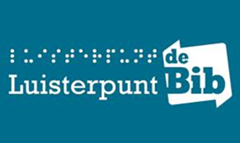 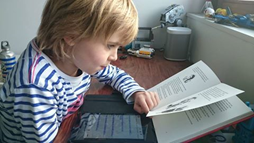 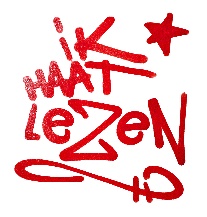 